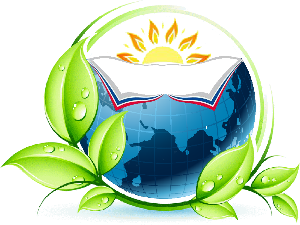 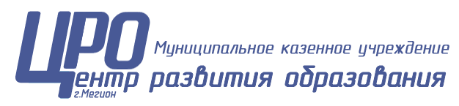 Отчёт о деятельности муниципального казенного учреждения«Центр развития образования»за 2021 годгород Мегион2022 годСодержаниеI.Общая характеристика МКУ «Центр развития образования» города                       Мегиона……………………………………………....……………………………………..... 4-61.1.Общая информация ………………………………………………………………................41.2.Цель, задачи, основные виды деятельности ………………………….……………………41.3.Организационная структура и характеристика персонала учреждения …….………...…61.4.Нормативно-правовое обеспечение управления учреждением……………….…………..8    II. Условия осуществления деятельности МКУ ««Центр развития образования» города Мегиона …………………………………………………………………………….  8-102.1. Общая характеристика структурных подразделений (отделов) ....................................... 82.2. Использование бюджетных средств в соответствии с нормативами .............................. 92.3.Укрепление материально-технической базы учреждения................................................ 10III. Результаты деятельности МКУ «ЦРО» за 2021 год ……………………………............... 10-263.1.Создание условий и организация дополнительного профессионального образования работников муниципальных образовательных учреждений……………………………….. 103.2.Организационно-методическое сопровождение городских методических и профессиональных общественных объединений педагогических работников …………    113.3. Организационно-методическое сопровождение деятельности муниципальных ресурсных центров (МРЦ) ………………………………………...………………………...   123.4.Сопровождение инновационной деятельности учреждений, вошедших                                        в инфраструктуру Югры (региональные пилотные площадки, региональные инновационные площадки)………………………………………………...…………………. 133.5.Организация проведения выставок, конференций, совещаний, семинаров, форумов, акций, конкурсов………………………………………………………………………………. 153.5.1.Организация проведения выставок, акций, конференций и совещаний для муниципальных образовательных учреждений……………………………………...…….....153.5.2.Организация и проведение семинаров, вебинаров, форумов и марафонов для работников муниципальных образовательных учреждений…………………………...…… 153.5.3.Организация и проведение городских конкурсов, муниципальных этапов конкурсов профессионального мастерства, организация участия в региональных этапах конкурсов      ………………………………………………………………………………........……….……. 153.5.4.Создание условий, организация и проведение мероприятий для обучающихся муниципальных образовательных учреждений………………………………………………163.6.Информационно-методическая, организационно-техническая, консультационная помощь муниципальным образовательным учреждениям………………………………… 173.6.1.Информационно-методическая помощь муниципальным образовательным организациям ………………………………………………………………………………….. 17     3.6.2.Сопровождение информационных систем в сфере образования ….………………… 183.6.3.Оказание муниципальных услуг в электронном виде……………………………….... 203.6.4.Организация мероприятий технического сопровождения образовательных учреждений, ДОиМП и МКУ «ЦРО» …………………..…………………………………….  203.7.Организация работы со средствами массовой информации….......................................... 213.8.Психолого-педагогическое обследование, консультирование детей, их родителей (законных представителей) …………………………………………………………………… 223.9.Создание условий для дополнительного образования детей. Сопровождение системы персонифицированного финансирования дополнительного образования детей города Мегиона………………………………………………………………………………………...  223.10. Реализация муниципальных, региональных программ Национального проекта «Образование» ……………………………………………………………………………….    233.10.1.Реализация программы духовно-нравственного воспитания «Социокультурные истоки» ………………………………………………………………………………………..  233.10.2.Реализация целевой модели наставничества в образовательных учреждениях города Мегиона …………………………………………………………………………………..........  26IV.Общие выводы    …………………………………………………………………………. 27V.Перспективные направления деятельности МКУ «Центр развития образования» города Мегиона на 2022 год ………………………………………………………………    29I. ОБЩАЯ ХАРАКТЕРИСТИКА МКУ «ЦЕНТР РАЗВИТИЯ ОБРАЗОВАНИЯ» 1.1.Общая информация 1.2.Цель, задачи, основные виды деятельностиВ соответствии с Уставом муниципального казенного учреждения «Центр развития образования», утвержденным постановлением администрации города Мегиона от 12.12.2016 №2962, основной целью деятельности МКУ «ЦРО» является:содействие повышению качества общего и дополнительного образования детей в условиях модернизации образования. 	Основными задачами деятельности учреждения являются:создание условий для многоуровневой системы непрерывного педагогического образования, организация и повышение квалификации педагогических и руководящих кадров образовательных учреждений, действующих на территории города;оказание учебно-методической, психолого-педагогической и научной поддержки всем участникам образовательного процесса;оказание поддержки образовательным учреждениям в освоении и введении в действие государственных образовательных стандартов общего образования, в организации профильной подготовки и предпрофильного обучения;создание информационно-методического пространства, способствующего развитию системы образования, реализации программ модернизации образования, организации инновационной и экспериментальной работы, аналитико-диагностического          и экспертного обеспечения деятельности образовательных учреждений;создание условий для организации и осуществления повышения квалификации педагогических и работающих работников образовательных учреждений, оказание помощи      в развитии творческого потенциала педагогических работников образовательных учреждений;содействие обновлению структуры и содержанию образования, развитию образовательных учреждений, педагогического мастерства работников образования;оказание поддержки образовательным учреждениям в освоении и внедрении в действие федеральных государственных образовательных стандартов общего образования;содействие в выполнении целевых федеральных, региональных и муниципальных программ в сфере образования;организация и проведение научных, научно-практических и методических семинаров, выставок и других организационно-педагогических мероприятий;участие в подготовке и проведении муниципальных педагогических конференций, педагогических чтений и выставок, конкурсов «Учитель года», «Воспитатель года», предметных олимпиад и т.д.;создание муниципального информационного банка о педагогических работниках образовательных учреждений, в том числе о лучшем педагогическом опыте, педагогических инновациях, актуальных для реализации целей развития образования;организационно-техническое сопровождение порталов, информационных систем, баз данных, реестров в сфере образования;создание целостной системы оказания психолого-педагогической, медицинской                и социальной помощи детям, испытывающим трудности в освоении основных образовательных программ, развитии и социальной адаптации.1.3.Организационная структура и характеристика персонала учреждения 	Согласно  распоряжению администрации города от 29.01.2021 № 17 «О внесении изменений в приложение к распоряжению администрации города от 28.12.2018 № 472 «Об утверждении штатного расписания муниципального казённого учреждения «Центр развития образования» (с изменениями), постановлению администрации города Мегиона от 02.09.2020 №1636 «О ликвидации муниципального казенного учреждения «Централизованная бухгалтерия», в штатное расписание  МКУ «Центр развития образования была введена штатная единица начальника службы по бюджетному учёту и отчётности.	В соответствии со штатным расписанием МКУ «Центр развития образования» в 2021 году штатная численность работников составляет 15 единиц, которые занимают 12,5 ставок, что соответствует укомплектованности учреждения персоналом на 100 %.      	В 2021 году административный персонал учреждения был представлен директором, заместителем директора (1 человек), руководителями структурных отделов и служб (3 человека).100% административного персонала имеет высшее образование.Состав методических работников учреждения был представлен в количестве 7 человек:	методический отдел (5 методистов),	информационный отдел (2 методиста).% методического персонала имеют высшее образование.В течение 2021 года специалисты МКУ «ЦРО» приняли участие в мероприятиях:	региональная педагогическая конференция «Инновационное развитие муниципальной системы образования в контексте основных стратегических ориентиров» (г. Когалым) в дистанционном формате; 	седьмой УниверсУм онлайн-форум методических центров РФ «Чему и как нужно учить методистов в сфере образования?» (Информационно-методический центр «Екатеринбургский Дом Учителя», Екатеринбург;	ежегодное Августовское совещание педагогических работников Ханты-Мансийского автономного округа – Югры 2021 года «Воспитание как общенациональный стратегический приоритет развития и формирования личности ребенка его интересов в современном образовательном пространстве» (Ханты-Мансийск); 	Всероссийская научно-практическая конференция, посвященная обобщению рекомендаций представителей субъектов и муниципалитетов Российской Федерации по доработке Программы внедрения «Целевой модели аттестации руководителей общеобразовательных организаций» (Федеральный институт развития образования Российской академии народного хозяйства и государственной службы при Президенте Российской Федерации, Москва);	стратегическая сессия «Стратегирование развития системы образования Уральского федерального округа в условиях вызов сложности, неопределенности и разнообразия», Екатеринбург;	В 2021 году прошли обучение на курсах повышения квалификации 9 человек, из них:	1 методист информационного отдела - «Цифровая грамотность педагогического работника», Саратов (285 часов); «Менеджмент и маркетинг в образовательных организациях», Саратов (54 часа); «Руководство и управление образовательной организацией», Саратов (955 часов);	1 заместитель директора, 1 – начальник информационного отдела, 1 – инженер-программист, 3 – методисты методического отдела «Информационная безопасность - ключевая компетенция цифровой экономики», Ханты-Мансийск (48 часов);	1 методист методического отдела «Профессиональные конкурсы педагогических работников в системе учительского роста», Ханты-Мансийск 36 (часов);	1 начальник службы по бюджетному учёту и отчётности «Особенности сдачи годовой отчётности в бюджетной сфере за 2021 год. Обзор изменений в учете, стандартах, первичных документах, кодах бюджетной классификации в 2021-2022 году», Тюмень (10 часов);	1 методист информационного отдела «Обеспечение безопасности персональных данных при их обработке в информационных системах персональных данных», Ижевск (72 часа).1.4.Нормативно-правовое обеспечение управления учреждением	Деятельность учреждения осуществлялась в соответствии с законодательными              и нормативными актами Российской Федерации и Ханты-Мансийского автономного    округа – Югры, нормативными правовыми актами администрации города Мегиона, приказами Департамента образования и молодежной политики ХМАО – Югры, приказами департамента образования и молодежной политики администрации города Мегиона, Уставом и локальными актами учреждения. Деятельность учреждения также направлена      на решение задач в сфере образования, определённых муниципальными программами, проектами:«Развитие кадрового потенциала общеобразовательных организаций в муниципальном образовании город Мегион на 2021-2024 год»;«Программа адресной поддержки и сопровождения школ, демонстрирующих стабильно низкие образовательные результаты»;«Перевод общеобразовательных организаций города Мегиона с низкими образовательными результатами в эффективный режим работы» (Сетевое взаимодействие образовательных организаций городского округа город Мегион и план адресного сопровождения учителей, показавших низкий учебный результат по итогам оценочных процедур, в том числе для школы с низкими образовательными результатами). 	В 2021 году были утверждены документы:  положение о системе управления охраной труда и технике безопасности, сформирован базовый пакет документации по данному направлению; правила внутреннего трудового распорядка МКУ «Центр развития образования»; логотип, эмблема и фирменные бланки МКУ «Центр развития образования». II. УСЛОВИЯ ОСУЩЕСТВЛЕНИЯ ДЕЯТЕЛЬНОСТИ МКУ «ЦЕНТР РАЗВИТИЯ ОБРАЗОВАНИЯ» 2.1.Общая характеристика структурных подразделений (отделов)Задачи по организационно-методическому сопровождению муниципальной системы образования по основным направлениям ее развития возложены на 2 структурных подразделения (отдела) МКУ «ЦРО»:Методический отдел представлен начальником отдела (1 человек) и методистами (5 человек). Основными направлениями деятельности отдела являются:организация непрерывного образования педагогических кадров (повышение квалификации);организация работы объединений педагогов (муниципальных методических объединений, муниципальных проектных, рабочих, целевых групп);установление организационных отношений (контактов и связей между организациями);прогнозирование, планирование и организация профессиональной переподготовки педагогических и руководящих работников образовательных учреждений;обобщение и распространение передового педагогического и управленческого опыта педагогов и образовательных учреждений через издательскую деятельность, организацию семинаров, научно-практических конференций, педагогических чтений, мастер-классов, лабораторий, круглых столов;организация и проведение профессиональных конкурсов среди педагогических работников образовательных учреждений города;организация олимпиадного движения, интеллектуальных марафонов, научно-практических конференций, творческих конкурсов среди обучающихся и воспитанников образовательных учреждений города;внедрение и реализация программы «Социокультурные истоки» в образовательных учреждениях города;реализация проекта «Шахматное образование»;реализация проекта «Сертификат дополнительного образования»; развитие наставничества в образовательных учреждениях города;реализация национальных проектов в сфере образования;организация деятельности территориальной психолого-медико-педагогической комиссии. Информационный отдел представлен начальником отдела (1 человек), методистами (2 человека), инженером-программистом (1 человек).Основные направления деятельности отдела:информационное обеспечение процесса информатизации, включая демонстрации использования в учебном процессе современных цифровых технологий, основных видов оборудования, электронных образовательных ресурсов;участие в создании информационной образовательной среды муниципального образования;организация консультационно-технической поддержки внедрения информационно-коммуникационных и иных инновационных технологий в образовательный процесс;информационно-методическое обеспечение работы сайта «Центра развития образования», мониторинг   официальных сайтов образовательных учреждений города в сети Интернет;организация взаимодействия со СМИ по освещению деятельности муниципальной системы образования;информационно-аналитическая деятельность, направленная на развитие информатизации в муниципальных образовательных учреждениях города;осуществление технического сопровождения мониторингов в сфере образования;техническое и технологическое сопровождение при организации и проведении форумов, научно-практических конференций, семинаров, совещаний, выставок, конкурсов профессионального мастерства и других мероприятий в области информационно-коммуникационных технологий с участием образовательных учреждений, представительных команд от образовательных учреждений, педагогических и руководящих работников образовательных учреждений города;оказание консультационно-методической поддержки образовательным учреждениям муниципального образования города в области информационно-коммуникационных технологий.2.2.Использование бюджетных средств в соответствии с нормативамиВ расчет финансового обеспечения МКУ «ЦРО» на оказание муниципальных услуг (работ) включены следующие расходы:заработная плата; социальные пособия и компенсации персоналу в денежной форме;прочие несоциальные выплаты персоналу в денежной форме;прочие несоциальные выплаты персоналу в натуральной форме;начисления на выплаты по оплате труда;оплата услуг связи;работы, услуги по содержанию имущества;прочие работы, услуги;увеличение стоимости прочих материальных запасов;увеличение стоимости прочих материальных запасов однократного применения.На 2021 год учреждению утверждены бюджетные ассигнования и лимиты бюджетных обязательств в сумме 13 306 600,00 руб. Кассовое исполнение бюджетной сметы за 2021 год составило 12 900 130,81 руб. (96,9 % исполнения).Фактический объем финансирования за 2021 год направлен на исполнение:заработная плата и начисления на выплаты по оплате труда;компенсации расходов на оплату стоимости проезда и провоза багажа к месту использования отпуска и обратно работникам учреждения и неработающим членам их семей (дети); выплаты социального характера работникам учреждений, установленной муниципальными правовыми актами;услуги связи;услуги по заправке картриджей;услуги   по защите и поддержке программного продукта;закупку канцелярских товаров для нужд учреждения.2.3.Укрепление материально-технической базы учрежденияВ 2021 году укрепление материально-технической базы для развития учреждения не осуществлялось.III. РЕЗУЛЬТАТЫ ДЕЯТЕЛЬНОСТИ МКУ «ЦЕНТР РАЗВИТИЯ ОБРАЗОВАНИЯ»     ЗА 2021 ГОД ПО КЛЮЧЕВЫМ НАПРАВЛЕНИЯМ3.1.Создание условий и организация дополнительного профессионального образования работников муниципальных образовательных учреждений	В условиях модернизации школы особое внимание уделяется развитию кадрового потенциала и  реализации программ профессионального обучения.В течение 2021 года муниципальным казённым учреждением «Центр развития образования» осуществлялось организационное сопровождение непрерывного повышения квалификации педагогических работников города.Общее количество педагогических работников, прошедших обучение на курсах повышения квалификации в 2021 году, составило 809 человек (77,8%), в 2020 году –555 педагогов (53,3%) от общего количества педагогических работников общеобразовательных и дошкольных образовательных учреждений – 1040 человек, из них: руководящих и педагогических работников общеобразовательных учреждений – 45 человек (53,5% от общего количества руководящего состава общеобразовательных учреждений и дошкольных образовательных учреждений), в сравнении с 2020 годом –35 человек (41,6%) – показатель увеличился);педагогов общеобразовательных учреждений – 429 человек (75,8% от общего количества педагогических работников общеобразовательных учреждений), в сравнении с 2020 годом – 406 человек (71,7%) – показатель увеличился); педагогов дошкольных образовательных учреждений – 333 человека (62,3% от общего количества педагогических работников дошкольных образовательных учреждений), в сравнении с 2020 годом – 93 человека (17,4%) – показатель увеличился).Запланированный показатель охвата педагогов дополнительным профессиональным образованием в 2021 году выполнен в полном объеме.Повышением квалификации были охвачены все категории работников образовательных учреждений: руководители, заместители руководителей, методисты, социальные педагоги, педагоги-психологи, учителя-предметники, учителя-логопеды, воспитатели, педагоги дошкольных образовательных учреждений (Приложение 1).3.2. Организационно-методическое сопровождение площадок сетевого взаимодействия и профессиональных общественных объединений педагогических работниковС целью обеспечения условий для повышения квалификации педагогических и руководящих работников образовательных учреждений специалистами МКУ «ЦРО» осуществлялось организационно-методическое сопровождение площадок сетевого взаимодействия в соответствии с приказом департамента образования и молодежной политики от 30.09.2021 № 486-О «Об организации работы площадок сетевого взаимодействия «Нетворкинг», лаборатории духовно-нравственного воспитания и развития «Истоки».Всего за текущий период было организовано и проведено 81 методическое мероприятие для педагогических работников образовательных учреждений города, в которых приняли участие 2146 человек (один человек учитывался несколько раз). Осуществлено организационно-методическое сопровождение 7 мероприятий для педагогов, в которых приняли участие 154 человека (приложение 3), 28 мероприятий для обучающихся общеобразовательных учреждений, в которых приняли участие 1471 человек (приложение 5). Материалы по итогам работы площадок сетевого взаимодействия размещены на сайтах базовых площадок (https://cro.admmegion.ru/activity/gormetob/section/496/). Таким образом, план проведения мероприятий в рамках деятельности площадок сетевого взаимодействия за 2021 учебный год выполнен в полном объёме.3.3. Организационно-методическое сопровождение деятельности муниципальных ресурсных центров (МРЦ)В 2021 году «Центром развития образования» осуществлялось организационно-методическое сопровождение ресурсных центров, созданных по итогу работы проектно-стратегической сессии в 2018 году, по следующим актуальным направлениям:Ресурсный центр «Метапредметные образовательные технологии» на базе МАОУ «СОШ №4» – в течение 2020-2021 учебного года проведено 6 заседаний рабочей группы ресурсного центра; разработаны и апробированы сценарии уроков с применением метапредметных технологий по некоторым предметам; проведена городская интенсивная образовательная сессия «Работа с видеоматериалами» (на примере мультфильма «Варежка») для обучающихся 4-7 классов (28.04.2021, приняли участие команды обучающихся от всех школ города). Итоговый отчет о работе ресурсного центра представлен на заседании педагогического совета школы (сентябрь, 2021);  Ресурсный центр «Методы работы с детьми с ОВЗ» на базе МАДОУ «ДС №5 «Крепыш». В отчетном периоде обобщен опыт ресурсного центра, создана методическая копилка; Ресурсный центр «Метод работы с детьми с расстройствами аутистического спектра, методы работы с детьми с функциональными расстройствами зрения в МБДОУ «ДС№10 «Золотая рыбка» – опыт работы ресурсного центра обобщён, растиражирован среди педагогов дошкольных образовательных учреждений города;«Пути повышения качества образования» на базе МАДОУ «ДС №14 «Умка» совместно с МАДОУ №1 «Сказка» – проведено обобщение результатов работы, соотношение с поставленными целями и задачами; создан информационный банк данных по теме «Система оценки качества образования в дошкольном учреждении».2021 год считается завершающим годом работы ресурсных центров. Поставленные цели и задачи ресурсными центрами реализованы, полученный опыт распространён среди педагогического сообщества города. 3.4. Сопровождение инновационной деятельности учреждений, вошедших                                  в инфраструктуру Югры (региональные пилотные площадки, региональные инновационные площадки).Пилотные площадкиПлощадки по реализации программы «Финансовая грамотность» (участники проекта Банка России «Обучение основам финансовой грамотности в образовательных организациях. Пилотные школы)Муниципальное автономное общеобразовательное учреждение № 5 «Гимназия», г. МегионТема: «Моя финансовая грамотность». Муниципальное автономное общеобразовательное учреждение «Средняя общеобразовательная школа №4», г. МегионТема: «Основы финансовой грамотности» В 2021 году МКУ «ЦРО» организовано обучение по финансовой грамотности 21 педагогического работника ОУ, ДОУ:«Первые шаги по ступенькам финансовой грамотности»; «Формирование финансовой грамотности обучающихся через организацию интерактивных форм обучения (чемпионатов по финансовой грамотности)»;«Совершенствование предметных и методических компетенций учителей (в том числе в области формирования функциональной грамотности обучающихся)», в рамках федерального проекта «Учитель будущего»;«Содержание и методика преподавания курса финансовой грамотности различным категориям обучающихся».Площадки по реализации сетевого проекта компетентностного центра инклюзивного образования «Инклюверсариум» (компетентностный центр инклюзивного образования «Инклюверсариум»)Муниципальное автономное дошкольное образовательное учреждение «Детский сад № 5 «Крепыш»Направление деятельности: «Система раннего выявления и ранней комплексной помощи детям от рождения до 3-х лет, имеющим нарушения в развитии или риски возникновения нарушений, а также их семьям» В 2021 году МКУ «ЦРО» организовано обучение по указанной тематике 27 педагогических работников ОУ, ДОУ: «Социализация детей с ОВЗ средствами внеурочной деятельности»;«Реабилитация, абилитация и сопровождение детей с ограниченными возможностями здоровья, детей-инвалидов и их семей в образовательной организации»; «Современные методики логопедической ритмики с детьми с нарушениями речи»;«Тифлопедагогическое сопровождение слепых и слабовидящих детей раннего возраста»;«Раннее выявление, обучение и воспитание, психолого-педагогическое, социальное и правовое сопровождение детей и подростков с РАС».Муниципальное автономное общеобразовательное учреждение «Средняя общеобразовательная школа №1»Направление деятельности: «Внедрения, апробации и распространения эффективных моделей организации профессионального ориентирования в системе инклюзивного образования, методов и технологий обеспечения осознанного оптимального выбора будущей профессии обучающимися, имеющими особенности развития (профориентация обучающихся с ОВЗ)»В 2021 году МКУ «ЦРО» организовано обучение по указанной тематике 2 педагогических работника ОУ: «Методы и методики профориентационной работы»;«Организация и проведение профориентационной работы со школьниками с учётом региональной и местной специфики»;Региональные инновационные площадки   «Разработка, апробация и (или) внедрение новых механизмов (образовательных условий и процессов), обеспечивающих: устойчивое развитие личности обучающегося, формирование персональных траекторий развития, учёт и рейтингование достижений обучающихся» Муниципальное автономное общеобразовательное учреждение «Средняя общеобразовательная школа № 1» города МегионаТема инновационного проекта (программы): «Апробация цифровой образовательной платформы «Образование 4.0»»	«Модернизация технологий и содержания дошкольного образования в соответствии с требованиями федерального государственного образовательного стандарта» Муниципальное автономное дошкольное образовательное учреждение № 1 «Сказка»Тема: «Обновление содержания образования в соответствии с ФГОС ДО пути внедрения в образовательный процесс основ финансовой грамотности» 	В 2021 году МКУ «ЦРО» организовано обучение по указанной тематике 4 педагогических работников ДОУ: «Формирование личностных и профессиональных компетенций педагогов ДОО в области финансовой грамотности»;«Формирование основ финансовой грамотности у детей старшего дошкольного возраста»;«Основы преподавания финансовой грамотности в ДОУ»;«Основы финансовой грамотности старшего дошкольного возраста».Образовательные организации, участвующие в пилотном проекте «Школьная цифровая платформа»Муниципальное автономное общеобразовательное учреждение «Средняя общеобразовательная школа №9» (Данный проект реализуется совместно с ПАО «Сбербанк России» и интегрирован с региональной цифровой образовательной платформой). В 2021 году МКУ «ЦРО» организовано обучение по указанной тематике 8 педагогических работников:«Школьная цифровая платформа ПАО «Сбербанк России» В 2021 году в рамках сопровождения деятельности РИП МКУ «Центр развития образования» были обучены 62 педагога образовательных учреждений города Мегиона, входящих в инновационную инфраструктуру Югры. В целях изучения опыта и экспертной оценки деятельности образовательных организаций, входящих в региональную инновационную инфраструктуру системы образования ХМАО-Югры, и выявления эффективных инновационных практик АУ «Институт развития образования» проводил мониторинг деятельности образовательных организаций, входящих в региональную инновационную инфраструктуру системы образования ХМАО-Югры с 4 октября по 15 ноября 2021 года. Согласно приказу ДОиМП ХМАО-Югры «О признании образовательных организаций ХМАО-Югры региональными инновационными площадками» №10-П-1719 от 20.11.2020 отчёт был предоставлен МАОУ «СОШ №1», МАДОУ №1 «Сказка»:   Отчет о работе РИП за 2020-2021 учебный год размещён на официальном сайте школы по ссылке (МАОУ «СОШ №1»;Отчет о работе РИП за 2020-2021 учебный год размещён на официальном сайте учреждения по ссылке (МАДОУ №1 «Сказка»).3.5. Организация проведения выставок, конференций, совещаний, семинаров, форумов, акций, конкурсов3.5.1. Организация и проведение выставок, акций, конференций и совещаний для муниципальных образовательных учрежденийВ 2021 году осуществлено организационное, методическое сопровождение и проведение 4 мероприятий. В данных мероприятиях приняли участие 874 руководящих и педагогических работников (Приложение 2).3.5.2. Организация и проведение семинаров, вебинаров, форумов и марафонов для работников муниципальных образовательных организацийС целью обеспечения условий для развития кадрового потенциала, повышения престижа и значимости педагогической профессии в соответствии с актуальными задачами        в сфере образования специалистами МКУ «ЦРО» в 2021 году было организовано участие 3 723 педагогических и руководящих работников образовательных учреждений города (один человек учитывался несколько раз) в 64 мероприятиях (Приложение 3).3.5.3.Организация и проведение городских конкурсов, муниципальных этапов конкурсов профессионального мастерства, организация участия в региональных этапах конкурсовЗначительную роль в развитии кадрового потенциала и обеспечении конкурентоспособности системы образования города, играет вовлечение педагогов в систему мероприятий, направленных на выявление, поощрение и распространение лучшего педагогического опыта.В 2021 году педагогические работники города приняли участие в 8 мероприятиях, направленных на развитие кадрового потенциала, повышение престижа и значимости педагогической профессии в сфере образования. В них приняли участие 67 педагогов        города (Приложение 4).3.5.4.Создание условий, организация и проведение мероприятий для обучающихся муниципальных образовательных учрежденийСпециалистами МКУ «ЦРО» проводилась работа по созданию условий, организации и проведению мероприятий для обучающихся муниципальных образовательных учреждений.Значительную роль в развитии индивидуальных способностей и детской одаренности обучающихся, выявлении и стимулировании творческих детей играют конкурсы, проведение городских мероприятий, муниципальных этапов всероссийских, окружных мероприятий интеллектуальной и творческой направленности для обучающихся муниципальных образовательных учреждений, организация их участия в региональных мероприятиях в различных формах проведения.В 2021 году специалистами МКУ «ЦРО» осуществлялось сопровождение и проведение 64 мероприятий для обучающихся, направленных на поддержку талантливых и одаренных детей, в которых приняли участие 30 430 обучающихся образовательных учреждений города (один человек учитывался несколько раз) (Приложение 5).Большая часть  мероприятий проведена в режиме онлайн. 3.6.Информационно-методическая, организационно-техническая, консультационная помощь муниципальным образовательным организациям3.6.1.	Информационно-методическая помощь муниципальным образовательным организациямВ рамках реализации муниципального проекта «Перевод общеобразовательных организаций города Мегиона с низкими образовательными результатами (далее – НОР) в эффективный режим работы» проведён вебинар, в ходе которого общеобразовательным учреждениям были даны рекомендации по разработке школьных программ. 29.01.2021 состоялось совещание муниципальной рабочей группы «Результаты комплексной оценки качества образовательных результатов, обучающихся 2019-2020 учебного года образовательных организаций города. Проблемы и стратегия их решения», протокольным решением которого была определена «школа – тьютор» (МАОУ «СОШ №1»).В феврале 2021 года МАОУ «СОШ №2» (школа с НОР города Мегиона) стала одной из 9 школ-участников федерального проекта по повышению качества образования «500+». Муниципальная программа «Адресная поддержка и сопровождение школ, демонстрирующих стабильно низкие образовательные результаты» была заявлена в «Конкурсе муниципальных программ по поддержке школ с низкими образовательными результатами» (ДОиМП, Ханты-Мансийск) и стала победителем конкурса, получив диплом 3 степени. В рамках проекта утвержден состав муниципальной комиссии по проверке результатов оценочных процедур, в которую вошли учителя-предметники из всех образовательных учреждений. Комиссия провела перекрёстную проверку работ ВПР на предмет необъективности оценивания. Для оказания адресной помощи, направленной на поддержку школ с низкими                                   и необъективными результатами, и разработки стратегии повышения качества образования                   на территории муниципального образования проведено 4 заседания рабочей группы.Для разработки комплекса мероприятий «дорожной карты» для адресного методического сопровождения педагогов и анализа педагогического потенциала города   МКУ «ЦРО» совместно с АУ «Институт развития образования» ХМАО-Югры в мае 2021 года была организована и проведена оценка предметных и методических компетенций учителей и руководителей на территории муниципального образования город Мегион.	По результатам оценки методических компетенций директор МКУ «ЦРО» включена в состав региональной экспертной комиссии по разработке нормативной правовой основы деятельности региональной системы научно-методического сопровождения педагогических работников и управленческих кадров на территории Ханты-Мансийского автономного округа – Югры. 12 учителей-предметников вошли в состав экспертного сообщества (методического актива), включающего учителей по учебным предметам с высоким уровнем методической компетентности.Представленная на заседании экспертной комиссии муниципальная модель научно-методического сопровождения педагогов в муниципальном образовании город Мегион получила высокую оценку коллег из АУ «Институт развития образования» и руководителя Департамента образования и молодёжной политики Ханты-Мансийского автономного округа-Югры. В 2021 году МКУ «ЦРО» координировал оказание информационно-методической поддержки образовательных организаций в виде направления методических рекомендаций по следующим направлениям: методические рекомендации для общеобразовательных организаций по открытию классов «Психолого-педагогической направленности» в рамках различных профилей при реализации образовательных программ среднего общего образования (Минпросвещение РФ, Москва; ДОиМП ХМАО-Югры, Ханты-Мансийск); методические рекомендации, рекомендуемые при организации и проведении ГИА в 2021 году (ДОиМП ХМАО-Югры, Ханты-Мансийск);рекомендации для работодателей о регулировании трудовых отношений в дни вакцинации от новой коронавирусной инфекции (Управление по вопросам муниципальной службы и кадров, Мегион);       методические рекомендации по формированию актуальных тем творческих задач для обучающихся в системах общего и дополнительного образования детей (ООО НПО «Информ-система», Москва);методические рекомендации по созданию в организации комиссии (комитета) по охране труда (Управление экономической политики, Мегион).В 2021 году юристом МКУ «ЦРО» была оказана информационно-методическая, организационно-техническая и консультационная поддержка по: проведению проверки по противодействию коррупции в образовательных учреждениях (подготовлен и отправлен ознакомительный материал по противодействию коррупции в образовательные организации города);внесению изменений в Положение о платных услугах, предоставляемых автономными учреждениями, подведомственными департаменту образованию и молодежной политики администрации города Мегиона;проведению анализа и проверки приказов ДОиМП города Мегиона, разработки и проверки МНПА/НПА ДОиМП города Мегиона, мониторинга сайтов образовательных учреждений и ДОиМП города Мегиона на предмет актуальности размещения НПА.3.6.2.	Сопровождение информационных систем в сфере образованияВ соответствии с приказом департамента образования администрации города от 03.09.2019 № 547 «О наполнении государственной информационной системы Ханты-Мансийского автономного округа – Югры «Цифровая образовательная платформа Ханты-Мансийского автономного округа – Югры (далее – ГИС Образование Югры)» в 2021 году информационным отделом МКУ «ЦРО» осуществлялось сопровождение информационной системы «ГИС Образование Югры». В 2021 году велась работа по внедрению в общеобразовательные учреждения города АИС "Реестр сертификатов" с обеспечением функционирования в защищенном сегменте сети VipNet с целью автоматизации процесса получения сертификата дополнительного образования. Список ресурсов, сопровождаемых МКУ «ЦРО» в 2021 году:С целью освещения мероприятий и результатов муниципальной системы образования города Мегион осуществлялось информационное обеспечение работы сайтов департамента образования и молодёжной политики и МКУ «ЦРО».В январе 2021 года с целью повышения информативности о деятельности МКУ «ЦРО» была проведена модернизация сайта. Изменён интерфейс, добавлены разделы, отражающие инновационную деятельность организации, деятельность по повышению качества образования. Для оптимизации работы с сайтом педагогических работников общеобразовательных организаций созданы календари событий в соответствующих разделах сайта, отражающих ключевые направления деятельности.В 2021 году на портале департамента образования и молодежной политики и МКУ «ЦРО» размещено более 190 материалов.Регулярное поступление информации на портал способствовало открытости и оперативному информированию общественности о деятельности департамента образования и молодежной политики, центра развития образования и образовательных учреждений.Через сайт МКУ «ЦРО» осуществляется запись на прием для получения сертификата дополнительного образования и электронная запись на обследование ТПМПК.На сайте ДОиМП администрации города Мегиона осуществляется техническая поддержка записи на прием и обращение граждан через интернет приемную портала.3.6.3.	Оказание муниципальных услуг в электронном видеС целью оказания муниципальных услуг во исполнение Федерального закона                     от 27.07.2010 №210-ФЗ «Об организации предоставления государственных и муниципальных услуг» в электронном виде используются и технически поддерживаются:ГИС «Образование Югры» - «Зачисление в образовательное учреждение» (предоставление сведений о реализуемых программах, вакантных местах для приема обучающихся, прием заявлений на зачисление в ОУ». В январе, апреле 2021 года проведена кампания по приему заявлений на зачисление в образовательные учреждения средствами единого портала государственных услуг; ГИС «Образование Югры» - «Предоставление информации о текущей успеваемости учащегося, ведение электронного дневника и электронного журнала успеваемости»;Система исполнения регламентов для предоставления государственных                                    и муниципальных услуг в электронном виде в части: «Организации отдыха детей                               в каникулярное время в части предоставления детям, проживающим в Ханты-Мансийском автономном округе - Югре, путевок в организации, обеспечивающие отдых и оздоровление детей».3.6.4.	Организация мероприятий технического сопровождения образовательных учреждений, ДОиМП и МКУ «ЦРО»В 2021 году отработано более 197 заявок по установке и настройке рабочих мест, настройки ЭЦП, принтеров, прикладных программ, проведены консультации по безопасности и наполнению сайта, консультации по бухгалтерской программе «Электронное Правительство». Оказано техническое и консультационное сопровождение информационных систем по защите персональных данных в ОУ. На официальном сайте ДОиМП создано анкетирование по изучению мнения родителей (законных представителей) и обучающихся общеобразовательных учреждений муниципального образования города Мегиона о качестве предоставления услуг по организации горячего питания обучающимся с выводом статистики.Создан Ютуб канал ДОиМП для размещения видеоматериалов проведённых мероприятий в онлайн режиме с последующим их размещением на официальном сайте ДОиМП и на виртуальной площадке МКУ «ЦРО». Для оптимизации процесса СПФДО в образовательных учреждениях муниципального образования города Мегиона проведена работа по внедрению автоматизированной информационной системы «Реестр сертификатов» с организацией работы по защищенной сети VIPNet. Проведена работа по формированию базы данных в региональной информационной системе государственной итоговой аттестации выпускников, участвующих в ЕГЭ и ОГЭ. Внесены изменения в веб-сайт МКУ «ЦРО». Специалисты МКУ «ЦРО» приняли участие в выездных проверках готовности муниципальных общеобразовательных учреждений по предоставлению муниципальной услуги «Зачисление в образовательную организацию», предварительном тестировании и техническом сопровождении реализации муниципальной услуги «Зачисление в образовательную организацию»; в проведении оценки предметных и методических компетенций учителей города Мегиона.Ежеквартально проводились мониторинги сайтов образовательных учреждений на соответствие требованиям законодательства в сфере образования.Во исполнение постановления Правительства Российской Федерации от 10 ноября 2020 года № 1802 «О проведении эксперимента по использованию федеральной государственной информационной системы «Единый портал государственных и муниципальных услуг (функций)» для направления гражданами и юридическими лицами в государственные органы, органы местного самоуправления, государственные и муниципальные учреждения, иные организации, осуществляющие публично значимые функции, и их должностным лицам сообщений и обращений, а также для направления такими органами и организациями ответов на указанные сообщения и обращения» в департамент образования и молодежной политики администрации города Мегиона и подведомственные ему учреждения внедрена Платформа обратной связи.Проведена работа по поиску и устранению дублирующих данных в БД модулях «Запись в школу», «Электронный детский сад», «Электронный журнал» в ГИС Образование Югры. Во исполнение Протокола президиума Правительственной комиссии по цифровому развитию, использованию информационных технологий для улучшения качества жизни и условий ведения предпринимательской деятельности от 25.06.2021 №19, по утвержденному плану перевода региональных и муниципальных массовых социально значимых услуг (далее – МСЗУ) в электронный формат, а именно, по услуге «Организация отдыха детей в каникулярное время в части предоставления детям, проживающим в Ханты-Мансийском автономном округе – Югре, путевок в организации, обеспечивающие отдых и оздоровление детей», обеспечено успешное тестирование путем направления заявления через ЕПГУ и получением заявления через Платформу государственных сервисов в целях реализации возможности предоставления МСЗУ посредством Единого портала.На базе МАОУ «СОШ №9» создана школьная проектная команда проекта «Персонализированная модель образования на школьной цифровой платформе».В образовательные учреждения внедрена Платформа обратной связи, позволяющая гражданам через форму на портале Госуслуг, мобильное приложение «Госуслуги. Решаем вместе», а также виджеты на сайтах учреждений, направлять обращения в государственные органы и органы местного самоуправления по широкому спектру вопросов, в том числе, по образованию, а также участвовать в опросах, голосованиях и общественных обсуждениях.Включены в реестр опорных образовательных учреждений Ханты-Мансийского автономного округа - Югры, реализующих образовательные программы, направленные на формирование финансовой грамотности обучающихся 4 общеобразовательных учреждения и 10 дошкольных образовательных учреждений.За 2021 год информационным отделом МКУ «ЦРО» отработано 461 письмо входящей корреспонденции и 201 письмо исходящей корреспонденции. Для организации конференций, совещаний в режиме видеосвязи с возможностью демонстрации презентаций выбрана площадка ZOOM, на базе которой проведено 116 мероприятий (приняли участие 221 человек) (Приложение 6, 7).3.7.Организация работы со средствами массовой информацииС целью полного и оперативного освещения основных мероприятий и результатов деятельности МКУ «ЦРО», департамента образования, образовательных учреждений специалистами МКУ «ЦРО» системно проводилась работа со средствами массовой информации (СМИ).Образовательные учреждения города информировали МКУ «ЦРО» о предстоящих мероприятиях. Деятельность образовательных учреждений находила свое отражение                   в материалах городских печатных СМИ, в телеэфире новостных программ. Это способствовало привлечению внимания общественности к актуальным проблемам образования и воспитания детей, реформам в системе образования, инновационным процессам, происходящим в образовании, к деятельности лучших педагогов, к повышению статуса и престижа педагогической деятельности, формированию положительного отношения к системе образования в целом.За отчётный период было снято 5 видеороликов телерадиокомпанией "Акцент» с руководителем МКУ «ЦРО» Л.В.Мотиной. Регулярно размещались новости, достижения, актуальная информация в сфере образования и молодёжной политики в группе «Образование Мегиона» в сети ВК.3.8. Психолого-педагогическое обследование, консультирование детей, их родителей (законных представителей)Территориальная    психолого-медико-педагогическая    комиссия (далее      ТПМПК) города Мегиона осуществляет деятельность в соответствии с приказом департамента образования и молодежной политики от 23.09.2019   № 317-О «Об     утверждении   Порядка      работы      территориальной психолого-медико-педагогической комиссии города Мегиона».ТПМПК обеспечивала своевременное выявление детей с ограниченными возможностями здоровья, проведение их комплексного обследования, подготовку рекомендаций по оказанию им психолого-медико-педагогической помощи, определяла образовательный маршрут детей и необходимость в создании специальных педагогических условий обучающимся в образовательных учреждениях города.В рамках работы ТПМПК за 2021 год организовано 48 плановых заседаний и проведено комплексное психолого-медико-педагогическое обследование 528 детей (из них 322 воспитанников дошкольного возраста, 206 обучающихся школьного возраста), что составило 100% от общего числа обратившихся в ТПМПК родителей (законных представителей) (Приложение 8).С целью обеспечения организации помощи детям с ограниченными возможностями здоровья, их социализации и дальнейшей интеграции в обществе в 2021 году специалистами ТПМПК оказана консультационная помощь родителям (законным представителям) детей с ОВЗ и педагогам образовательных учреждений:консультирование администрации, педагогов ОУ - 62 консультации;консультирование родителей (законных представителей) - 498 консультаций;консультирование специалистов ППк (телефонные звонки, письменные вопросы, индивидуальные консультации) - 76 консультаций.С целью повышения профессиональных компетенций специалистов ТПМПК было организовано участие членов комиссии в 5 мероприятиях (семинарах, вебинарах, конференциях окружного и федерального уровня).  3.9. Создание условий для дополнительного образования детей. Сопровождение системы персонифицированного финансирования дополнительного образования детей города МегионаРеализация программы персонифицированного дополнительного образования осуществляется на основании постановления администрации города Мегиона от 26.03.2021 №689 «О персонифицированном дополнительном образовании детей в городе Мегионе».Предоставление сертификатов дополнительного образования в городе Мегионе осуществляется уполномоченной организацией – муниципальным казённым учреждением города Мегиона «Центр развития образования» (далее центр) (постановление администрации города Мегиона от 08.04.2021 №825 «Об определении уполномоченных учреждений системы персонифицированного дополнительного образования детей»).По состоянию на 31.12.2021:  выдано 6477 сертификатов (с нарастающим итогом с 2017 года);воспользовались сертификатом - 3976 человек, это 38% от общего количества детей, проживающих на территории города Мегиона от 5 до 18 лет;в реестре 29 поставщиков услуг;номинал сертификата - 28 124 рубля, для детей с ограниченными возможностями здоровья - 42 255, 44;В 2021 году МКУ «ЦРО» осуществляло работу по сопровождению персонифицированного дополнительного образования детей на территории города Мегиона: ведение реестра детей-участников системы персонифицированного дополнительного образования детей, реестров выданных сертификатов дополнительного образования; принятие решений об актуальности сертификатов дополнительного образования;импорт данных в АИС «Реестр сертификатов»; формирование реестра бюджетных программ. В 1 полугодии 2021 года велась работа с дошкольными и общеобразовательными учреждениями по подключению их к автоматизированной информационной системе «Реестр сертификатов». На данный момент все дошкольные и общеобразовательные учреждения (кроме МАОУ №5 «Гимназия» и МБОУ «СОШ №6») имеют возможность выдавать детям сертификаты, что значительно упростило регламент включения детей в систему ПФДО: 1.Обеспечена возможность самостоятельной подачи родителями электронной заявки на включение в систему ПФДО и активация сертификата в образовательном учреждении по территориальной принадлежности;2.Родитель предоставляет в уполномоченную организацию пакет документов; 3.Уполномоченная организация подтверждает заявку, таким образом, активируется сертификат.3.10. Реализация муниципальных, региональных программ Национального проекта «Образование»3.10.1. Реализация программы духовно-нравственного воспитания «Социокультурные истоки»Реализация программы духовно-нравственного воспитания «Социокультурные истоки» осуществляется в образовательных учреждениях города Мегиона  на основании  приказа Департамента образования и молодежной политики Ханты-Мансийского автономного округа – Югры от 18.07.2017  №1137 «Об утверждении плана мероприятий (дорожная карта) по реализации программы «Социокультурные истоки» в образовательных организациях Ханты-Мансийского автономного округа – Югры», приказа департамента социальной политики от 21.05.2018 № 475-О «Об утверждении плана мероприятий (дорожная карта) по реализации программы «Социокультурные истоки» в образовательных организациях городского округа город Мегиона».В образовательных учреждениях программа духовно-нравственного воспитания «Социокультурные истоки» реализуется в рамках внеурочной деятельности основной образовательной программы (общеобразовательные учреждения), за счет часов, формируемых участниками образовательных отношений, как самостоятельная программа (дошкольные учреждения).В течение 2021 года прошли обучение по данному направлению 96 педагогических работников города.За отчётный период в рамках деятельности лаборатории духовно-нравственного воспитания и развития «Истоки» были проведены мероприятия:12 заседаний (количество участников составило 369 человек);15 консультаций (количество участников составило 345 человек);1 рабочее совещание по реализации курса «Социокультурные истоки» на 2021-2022 учебный год в 5 классах (количество участников составило 18 человек).Заседания лаборатории «Истоки» были проведены в форме методических семинаров, семинаров-практикумов. Наиболее востребованными у педагогов по-прежнему остаются практико-ориентированные формы работы (открытые занятия, научно-практические конференции, работа в творческих группах, круглые столы). В результате работы лаборатории «Истоки» созданы методические продукты в виде:информирующие: информационно-методические выставки; виртуальная площадка;инструктирующие: методические памятки, инструкции, методические рекомендации;описывающие: методические комментарии, методические описания;прикладные: тематические подборки материалов, методические разработки.	В целях развития кадрового потенциала системы образования города, выявления                  и стимулирования творческих педагогов, использующих в своей работе инновационные эффективные методики и технологии, МКУ «Центр развития образования» организовано               и проведено 13 мероприятий с общим охватом 571 педагогов, 394 воспитанников/обучающихся, 72 родителей.  (Приложение 9) С целью обмена информацией, взаимодействия, анализа и обобщения накопленного опыта совместной работы в области духовно-нравственного воспитания и образования, а также развития межэтнического и межнационального направления 01.06.2018 был подписан договор о сотрудничестве между МКУ «Центр развития образования» и Местными религиозными организациями православных храмов г.Мегиона (с 08.09.2021 данный договор пролонгирован).Совместно с Местной религиозной организацией православный Приход храма Покрова Божией Матери г.Мегиона и Местной религиозной организацией православный Приход храма в честь преподобномученицы великой княгини Елизаветы г.Мегиона в 2021 году были организованы встречи на духовно-нравственную тематику в общеобразовательных организациях и дошкольных образовательных учреждениях города Мегиона в количестве 350 мероприятий, из них:45 экскурсий в Храм, во время которых детей и подростков знакомили с устройством храма, значением традиций и обрядов;48 встреч с педагогами, на которых обсуждались проблемные вопросы духовно-нравственного воспитания и преподавания темы курса «Социокультурные истоки» и «Основы православной культуры»;30 встреч с родителями, на которых обсуждались темы: «Сохранение духовно-нравственного здоровья детей», «Дом (Порядок, уклад, ритм жизни дома. Чувство единения, заботы, любви.)», «Роль отца в семье», «Роль матери в семье», «Основы семейного воспитания» и др.;225 бесед с детьми, на которых обсуждались темы: «Добро и Зло», «Напутственное слово», «Умение уступать», «Совесть», «Правда», «Путь», «Слово» и др.На базе МАОУ «СОШ №3 им И.И.Рынкового» для 9-11 классов организовано преподавание курса «Нравственные основы семейной жизни» как факультативное занятие. Преподавал данный курс Владимир Василенко, настоятель православного Прихода храма в честь преподобномученицы великой княгини Елизаветы г.Мегиона. Данный курс вызывал живой интерес у обучающихся. Также в этом году организованы беседы и встречи с юноармейцами по вопросам духовно-нравственного, гражданско-патриотического воспитания и допризывной подготовки детей и молодёжи Югры с территориальными благочиньями Ханты-Мансийской Митрополии Русской Православной Церкви. 	В 9 общеобразовательных учреждениях появилось такое мероприятие, как «Час священника». За консультацией или с личным вопросом к священнослужителю могли обратиться педагогические работники, обучающиеся, семьи воспитанников/обучающихся. На основании Соглашения между АУ «Институт развития образования» (Ханты-Мансийск) и издательским домом «Истоки» (Москва) в 2021 году были проведены следующие мероприятия:15.04.2021 онлайн-семинар «Системное развитие программы «Социокультурные истоки» в дошкольных образовательных учреждениях» (количество участников составило 107 педагогов дошкольных образовательных учреждений);14.05.2021 онлайн-семинар «Системное развитие программы «Социокультурные истоки» в образовательной школе» (количество участников составило 35 педагогов);18.05.2021 XX Всероссийской конференция по истоковедению «Развитие духовно-нравственной основы образования в контексте программы «Социокультурные истоки». Истоки Великой Победы», проводимой в рамках XXIX Международных Образовательных Чтений, в онлайн-формате на платформе Zoom (количество участников составило 97 педагогов);18.11.2021 онлайн-занятие Межрегиональной Педагогической мастерской «Семьеведение» в дошкольном образовании (укрепление основ Семьи в контексте программы «Социокультурные истоки»)» (количество участников составило 29 педагогов); 28.11.2021 Межрегиональная Педагогическая мастерская по направлению «Патриотическое направление воспитания» модуль «Формирование основ гражданской идентичности в контексте программы «Социокультурные истоки» Примерной рабочей программы воспитания образовательной организации, осуществляющей образовательный процесс на уровне дошкольного образования в контексте программы «Социокультурные истоки», «Книга «ИСТОКИ ВЕЛИКОЙ ПОБЕДЫ» (развитие речи) – эффективное средство решения актуальных задач воспитания гражданина и патриота своего Отечества, начиная с периода дошкольного детства» (количество участников составило 22 педагога).Обеспечена открытость внедрения программы «Социокультурные истоки» через информационную поддержку ключевых мероприятий в СМИ, официальных Интернет-ресурсах, создан специальный раздел на официальном сайте муниципального казенного учреждения «Центр развития образования». Всего в рамках реализации программы духовно-нравственного воспитания «Социокультурные истоки» за 2021 год было проведено 396 мероприятий, в которых приняло участие 1550 педагогических работников (один человек учитывался несколько раз).В связи с применением мер профилактики завоза и распространения новой коронавирусной инфекции, вызванной COVID-19, часть мероприятий была проведена в ZOOM.Выбор модуля комплексного курса ОРКСЭ (Основы религиозных культур и светской этики)Согласно Регламенту о выборе модуля курса ОРКСЭ от Министерства образования и науки РФ от 31 марта 2015г №08-461 родители заранее (не менее чем за неделю) должны быть уведомлены о предстоящем им выборе модуля ОРКСЭ. Из всех модулей для изучения выбирается только один. Выбор модуля осуществляется родителями самостоятельно, абсолютно добровольно и индивидуально.В марте - апреле 2021 года муниципальным казенным учреждением «Центр развития образования» совместно с общеобразовательными учреждениями города Мегиона были организованы и проведены родительские собрания с родителями будущих 4-классников по выбору модуля курса ОРКСЭ с привлечением священнослужителей. По результатам мониторинга реализации предметной области «Основы религиозных культур и светской этики» в 2021-2022 учебном году получены следующие результаты:Общее количество 4 классов – 30;Общее количество обучающихся в 4 классах – 748 (100%);Основы светской этики выбрали 483 человека (64,5%); Основы мировых религиозных культур выбрали 64 человека (8,5%);Основы православной культуры выбрали 128 человек (17%);Основы исламской культуры выбрали 73 человека (9,8%).	3.10.2. Реализация целевой модели наставничества в образовательных учреждениях города Мегиона	На основании приказов департамента образования и молодежной политики администрации города Мегиона №128 от 26.02.2020 «Об исполнении мероприятий дорожной карты по реализации направления «Наставничество» в образовательных организациях городского округа город Мегион», №218-О от 10.04.2020 «О внедрении целевой модели наставничества в образовательных организациях городского округа город Мегион» в 2021 году было проведено 13 мероприятий с охватом 205 педагогических работников. В связи с применением мер профилактики завоза и распространения новой коронавирусной инфекции, вызванной COVID-19, часть мероприятий была проведена в ZOOM.IV.ОБЩИЕ ВЫВОДЫОтчет о деятельности МКУ «ЦРО» за 2021 год основан на количественных и качественных данных о состоянии работы, полученного результата по итогам деятельности, что позволяет сделать вывод: деятельность коллектива в 2021 году осуществлялась целенаправленно и системно в соответствии с Уставом, на основе законодательных и нормативных правовых актов в сфере образования и методической деятельности.  МКУ «Центр развития образования» осуществляет свою основную деятельность как муниципальное казенное учреждение дополнительного образования педагогов. Созданный в 2018 году, центр не только не утратил своих позиций в муниципальной системе образования, но и продолжает развиваться. На сегодняшний день специалисты центра осуществляют координационную работу на 41 площадках системы образования города (20 учреждений системы образования,  20 методических площадок сетевого взаимодействия «Нетворкинг») по следующим направлениям:обновление содержания образования;духовно-нравственное воспитание и социальная адаптация;преемственность в системе образования;интеграция дополнительного и общего образования;Ведется консультационная деятельность по следующим  направлениям:                           инновационно-экспериментальная деятельность; нормативно-правовое обеспечение;  подготовка к аттестации педагогов и аккредитации образовательных учреждений; консультации юриста; содержание образования; участие в конкурсах профессионального мастерства»научно-методическое сопровождение.Специалистами МКУ «ЦРО» проведена работа по развитию кадрового потенциала, в рамках которой охвачено более 7 688 (один человек учитывался несколько раз) руководящих  и педагогических работников муниципальных образовательных учреждений; организации и проведению конференций, совещаний, семинаров для муниципальных образовательных учреждений; оказанию информационно-методической, консультационной помощи работникам муниципальных образовательных учреждений; организации деятельности территориальной психолого-медико-педагогической комиссии; психолого-педагогическому консультированию  педагогов и родителей (законных представителей).В 2021 году специалистами МКУ «ЦРО» в плановом режиме осуществлялась организация и проведение мероприятий, направленных на поддержку талантливых и одаренных детей, в которых приняли участие 30 430 (один человек учитывался несколько раз) обучающихся образовательных учреждений города: это организация и проведение мероприятий для обучающихся муниципальных образовательных учреждений в рамках муниципальных программ и вне муниципальных программ; организация деятельности территориальной психолого-медико-педагогической комиссии; психолого-педагогического обследования, консультирования 528 детей.Проведено организационно-техническое сопровождение порталов, информационных систем, баз данных, реестров в сфере образования. Осуществлено оказание информационно-методической, организационно-технической консультационной помощи работникам муниципальных образовательных учреждений. В связи с переходом на дистанционное обучение выстроенная система методической поддержки педагогических работников, различные формы сетевого взаимодействия позволили провести мероприятия в дистанционном формате на качественном уровне. МКУ «ЦРО» является уполномоченной организацией по предоставлению сертификатов дополнительного образования в городе Мегионе. В данную систему включено 29 поставщиков услуг, за 2021 год сертификатом воспользовались 3 976 человек.	 В рамках реализации муниципальных, региональных программ Национальных проектов «Образование», «Учитель будущего» было проведено 396 мероприятий, в которых приняло участие 2 016 человек (реализация программы духовно-нравственного воспитания «Социокультурные истоки» за 2021 год), и 13 мероприятий с охватом 205 педагогических работников (реализация целевой модели наставничества).	Подготовлены, утверждены и успешно реализуются муниципальные программы:«Развитие кадрового потенциала общеобразовательных организаций в муниципальном образовании город Мегион на 2021-2024 год»«Программа адресной поддержки и сопровождения школ, демонстрирующих стабильно низкие образовательные результаты».Благодаря успешной реализации программы адресной поддержки школ с НОР, МАОУ «СОШ№2» выведена в эффективный режим деятельности.С целью реализации мероприятий по привлечению педагогических кадров                   для работы в образовательных организациях в 2021 году, от муниципального образования было подано ходатайство на включение в федеральный проект «Земский учитель». В 2021 году были заключены соглашения о Сотрудничестве с департаментом образования и молодёжной политики Ханты-Мансийского автономного округа-Югры, АУ «Институт развития образования» город Ханты-Мансийск. Выстроено сотрудничество по методическому консультированию и взаимодействию в вопросах повышения профессиональных компетенций  педагогов  города с ФГБНУ "Институт стратегии развития образования Российской академии образования» город Москва, учреждением  дополнительного профессионального образования «Тюменский областной государственный институт развития регионального образования» город Тюмень, региональным представительством АО «Издательство «Просвещение» город Москва и др. В результате рассмотрения заявки, поданной муниципальным образованием, муниципальное бюджетное общеобразовательное учреждение «Средняя общеобразовательная школа №6» была включена в перечень организаций для участия              в федеральном проекте «Земский учитель» и получила возможность привлечения                       в образовательную организацию учителя математики.С учетом вышеизложенного, можно говорить о том, что МКУ «ЦРО» за 2021 год установлен положительный уровень реализации поставленных целей и задач, основные направления деятельности учреждения -  содействие стабильному функционированию                и развитию муниципальной системы образования; создание условий для развития кадрового потенциала муниципальных образовательных учреждений; оказание информационно-методической и технической поддержки информатизации муниципальных образовательных систем, реализация муниципальных программ - соответствовали выполнению миссии учреждения и целевым установкам департамента образования                  и молодёжной политики  администрации города.V. ПЕРСПЕКТИВНЫЕ НАПРАВЛЕНИЯ ДЕЯТЕЛЬНОСТИ МКУ «ЦЕНТР РАЗВИТИЯ ОБРАЗОВАНИЯ»Представленная в данном отчете информация иллюстрирует широкий спектр деятельности МКУ «ЦРО», направленной на удовлетворение образовательных запросов педагогических и руководящих работников города Мегиона, а также реализацию государственной политики в сфере образования. В 2022 году МКУ «ЦРО» продолжит выполнение миссии учреждения, достижение поставленных целей и задач, а также:реализацию национальных и региональных проектов «Образование», «Современная школа», «Успех каждого ребёнка», «Цифровая образовательная среда», «Учитель будущего» (в части соответствующей основным видам деятельности);      выполнение муниципальных программ «Развитие кадрового потенциала общеобразовательных организаций в муниципальном образовании город Мегиона на 2021-2024 год»; «Адресная поддержка и сопровождение школ, демонстрирующих стабильно низкие образовательные результаты»;развитие социального партнёрства с внешними организациями;привлечение поставщиков услуг дополнительного образования из числа социально ориентированных некоммерческих организаций и индивидуальных предпринимателей                  с целью расширения перечня программ дополнительного образования;научно-методическое сопровождение учителей, в том числе по вопросам внедрения ФГОС;проведение системной работы, направленной на развития=е функциональной грамотности педагога;совершенствование процесса повышения квалификации и профессиональных компетенций педагогов и руководителей;развитие сотрудничества с образовательными организациями и культурными организациями города в целях эффективного внедрения модели  научно-методического сопровождение педагогов;сопровождение внедрения инновационных технологий и педагогических практик;сетевое методическое сопровождение и поддержка педагогов и руководителей в условиях развития образования;Приложение 1 к отчёту о деятельности МКУ «Центр развития образования» за 2021 годОсновные направления программ курсов повышения квалификации по программам дополнительного профессионального образования образовательных учреждений в 2021 годуКурсы повышения квалификации по программам дополнительного профессионального образования в общеобразовательных учрежденияхКурсы повышения квалификации по программам дополнительного профессионального образования в дошкольных образовательных учрежденияхПриложение 2 к отчёту о деятельности МКУ «Центр развития образования» за 2021 годОрганизация проведения выставок, акций, конференций и совещаний для муниципальных образовательных учрежденийПриложение 3 к отчёту о деятельности МКУ «Центр развития образования» за 2021 годОрганизация и проведение семинаров, вебинаров, форумов и марафонов для работников муниципальных образовательных организацийПриложение 4 к отчёту о деятельности МКУ «Центр развития образования» за 2021 годОрганизация и проведение городских конкурсов, муниципальных этапов конкурсов профессионального мастерства, организация участия в региональных этапах конкурсовПриложение 5 к отчёту о деятельности МКУ «Центр развития образования» за 2021 годМероприятия для обучающихся, направленные на поддержку талантливых и одаренных детейПриложение 6 к отчёту о деятельности МКУ «Центр развития образования» за 2021 годИнформация о количестве конференций, совещаний в режиме видеосвязи с возможностью демонстрации(техническое сопровождение)Приложение 7 к отчёту о деятельности МКУ «Центр развития образования» за 2021 год Организация конференций, совещаний в режиме видеосвязи с возможностью демонстрацииПриложение 8 к отчёту о деятельности МКУ «Центр развития образования» за 2021 годДеятельность ТПМПК по обеспечению комплексного сопровождения обучающихся за отчетный периодТаблица 1Приложение 9 к отчёту о деятельности МКУ «Центр развития образования» за 2021 годМероприятия по развитию кадрового потенциала в рамках реализации программы «Социокультурные истоки»Полное наименование учрежденияМуниципальное казённое учреждение «Центр развития образования»Сокращенное наименование учрежденияМКУ «ЦРО»Юридический адрес, адрес фактического местонахождения628680, Ханты-Мансийский автономный округ-Югра, г.Мегион, ул.Советская, дом 19628680, Ханты-Мансийский автономный округ-Югра, г.Мегион, ул.Садовая, дом 7Адрес электронной почты, сайта в Интернетеcro86321@list.ruhttps://cro.admmegion.ru/Телефон/факс учреждения8(34643)96601Свидетельство о государственной регистрации1178617000143УчредительАдминистрация города Мегиона№Ссылка/наименование ИСОписание1https://netcity-megion.ruАрхив БД МИС «Сетевой город. Образование»2https://cro.admmegion.ruСайт МКУ «ЦРО»3https://doimp.admmegion.ruСайт ДОиМП4https://cromegion.bitrix24.ruСервис задач и проектов МКУ «ЦРО»5https://cop.admhmao.ru:8081/auth/login-pageГосударственная информационная система «Образование Югры» для ДОУ6https://cop1.admhmao.ru:8090//loginГосударственная информационная система «Образование Югры» для ОУ7АИС «ПМПК»Система для ведения протоколов и заключений ПМПК в унифицированной форме, ведение автоматизированного учета лиц8https://cabinetv4.do.edu.ru«Карта ДОО» Федеральный проект, содержащий координаты зданий образовательных учреждений9http://admreestr.admhmao.ru/АИС «Реестр сертификатов»10https://socuslugi-ugra.ru:8282Прикладное программное обеспечение «Автоматизированная система обработки информации» (ППО АСОИ)11https://86.sir.egov.local/tp-managerСИР – информационная система, включающая в себя автоматизированные рабочие места специалистов ДОиМП администрации города Мегиона, непосредственно предоставляющего услугу в электронном виде или участвующего в процессе предоставления услуги в рамках межведомственного взаимодействия12http://itregistry.admhmao.ru/ИТ-активы формирование плана информатизации и его исполнение13https://pos.gosuslugi.ru/backoffice/https://pos.gosuslugi.ru/admin/ПОС- платформа обратной связи (ПОС) позволяет гражданам через форму на портале Госуслуг, мобильное приложение «Госуслуги. Решаем вместе», а также виджеты на сайтах органов власти субъектов РФ направлять обращения в государственные органы и органы местного самоуправления по широкому спектру вопросов, а также участвовать в опросах, голосованиях и общественных обсуждениях№ п/пРеализованные мероприятияИтоги реализованных мероприятий1Создание виртуальной площадки мастер-классов наставников, а также молодых педагоговДата: октябрь-ноябрь 2021Ответственные: информационный отделом МКУ «ЦРО», общеобразовательные и дошкольные образовательные учреждения города Мегионаhttps://cro.admmegion.ru/informatizatsiya-obrazovaniya/dist-learning/section/327/Проведено 11 мастер-классовhttps://cro.admmegion.ru/activity/nastavnichestvo/section/486/2Организация и проведение мастер-классов в рамках реализации целевой модели наставничества в образовательных учреждениях города Мегиона в очном форматеДата: февраль-март 2021Ответственные: МКУ «ЦРО», общеобразовательные и дошкольные образовательные учреждения города МегионаПроведено 9 мастер-классов 3 Региональная педагогическая конференция «Инновационное развитие муниципальной системы образования в контексте основных стратегических ориентиров» (ZOOM)Даты: 22 – 24.03 2021 Ответственные: МКУ «ЦРО», общеобразовательные и дошкольные образовательные учреждения города МегионаПриняли участие 21 человек(педагоги)4Пятый Всероссийский УниверсУм онлайн-форум для методических центров и образовательных организаций РФ на тему: «Успешные практики внедрения модели наставничества» (ZOOM)Дата: 23.03.2021Ответственные: г.Екатеринбург, МКУ «ЦРО», общеобразовательные и дошкольные образовательные учреждения города МегионаПриняли участие 19 человек(педагоги)5Методическая мастерская «PEER-TO-PEER» по направлению: читательская грамотность 
Дата: с 01.04. – 01.05.2021 Ответственные: БОУ ДПО «Институт развития образования Омской области», АУ «Институт развития образования», ХМАО-Югра, МКУ «ЦРО», общеобразовательные и дошкольные образовательные учреждения города МегионаПриняли участие 5 человек(педагоги)6Вебинар по теме: «Современные программно-методические комплексы дошкольного образования»Дата: 19.05.2021 Ответственные: Издательство «Русское слово», Москва; МКУ «ЦРО», общеобразовательные и дошкольные образовательные учреждения города МегионаПриняли участие 27 человек(педагоги)7Вебинар «Эффективные практики поддержки и сопровождения молодых педагогов» (Zoom)Дата: 30.09.2021 Ответственные: АУ «Институт развития образования», Ханты-Мансийск; МКУ «ЦРО», общеобразовательные и дошкольные образовательные учреждения города МегионаПриняли участие 31 человек (педагоги)8Совещание «Создание Совета молодых педагогов. «Дорожная карта» по направлению «Молодые педагоги»»Дата:Ответственные: МКУ «ЦРО», общеобразовательные и дошкольные образовательные учреждения города МегионаПриказ департамента образования и молодежной политики №499-О от 07.10.2021 «Об исполнении мероприятий дорожной карты по реализации направления «Молодые педагоги» в образовательных учреждениях городского округа город Мегион»9Консультация «Что нужно знать кураторам по реализации целевой модели наставничества в общеобразовательной организации?»Дата: 11.10.2022Приняли участие 32 человека(педагоги)10Конкурс муниципальных моделей наставничества и менторства ХМАО-Югры» Дата: 12.11.2021Ответственные: АУ ИРО «Институт развития образования», Ханты-Мансийск;МКУ «ЦРО», общеобразовательные и дошкольные образовательные учреждения города МегионаПринял участие 1 человек (педагог МАДОУ «Детский сад №14 «Умка»)11Организационное совещание «Анализ анкетирования молодых педагогов. План работы с молодыми педагогами»Дата: 24.11.2021Ответственные: МКУ «ЦРО», общеобразовательные и дошкольные образовательные учреждения города МегионаПриняли участие 12 человек(педагоги-наставники) 12Круглый стол «Технологии и инструменты наставничества» ZOOMДата: 07.12 -10.12.2021Ответственные: МКУ «ЦРО», общеобразовательные и дошкольные образовательные учреждения города МегионаПриняли участие 22 человека (педагоги ОУ) 13Организационное совещание с педагогами-наставниками, Советом наставников, психологами по организации и проведению деловой игры (тренинга) для молодых педагогов Дата:  8.12.2021Ответственные: МКУ «ЦРО», общеобразовательные и дошкольные образовательные учреждения города МегионаПриняли участие 15 человек(педагоги ОУ)№п/пНаименование курсов повышения квалификацииДаты проведения курсовКоличество слушателей, наименование ОУ№п/пНаименование курсов повышения квалификацииДаты проведения курсовКоличество слушателей, наименование ОУ1«Олигофренопедагогика: обучение, воспитание, коррекция нарушений развития и социальной адаптации», 1008 часовКвалификация «олигофренопедагог, учитель- дефектолог», (программа профессиональной переподготовки), Автономная некоммерческая организация дополнительного профессионального образования «Межрегиональный институт развития образования», Ростов-на-Донусентябрь 2020 – январь 20211 чел. МАОУ «СОШ №2»2«Профессиональная переподготовка «Педагог-организатор», Московская академия профессиональных компетенций по программе «Педагогическое образование: Педагог-организатор», Москва сентябрь 2020 – февраль 20211 чел. МАОУ №5 «Гимназия»3«Детская нейропсихология. Диагностика и коррекция высших психических функций у детей, имеющих различные нарушения различного генеза», (Квалификация нейропсихолог), АНО Академия дополнительного профессионального образования, Курганоктябрь 2020 – январь 20211 чел. МАОУ «СОШ №9»4«Профессиональная компетентность современного учителя русского языка в соответствии с профстандартом и ФГОС», НОЧУО ДПО «Актион-МЦФЭР», Москвадекабрь 2020- январь 20211 чел. МАОУ «СОШ №1»5«Профессиональная компетентность современного учителя истории в соответствии с профстандартом и ФГОС», НОЧУО ДПО «Актион-МЦФЭР», Москвадекабрь 2020- январь 20211 чел. МАОУ «СОШ №1»6«Формирование ИКТ-грамотности школьников», ФГАОУ ДПО «Академии Минпросвещения России», Москвадекабрь 2020- январь 20211 чел. МАОУ «СОШ №1»7«Геймификация на уроках в начальной школе в условиях цифровой среды обучения», ООО «Учи.ру», Москвадекабрь 2020 - январь 20211 чел. МАОУ «СОШ №2»1 чел. МАОУ №5 «Гимназия»8«Применение дистанционного обучения. Разработка учебных заданий и тестовых вопросов в онлайн-форматах», ООО «Высшая школа делового администрирования», Екатеринбургдекабрь 2020 - январь 20211 чел. МАОУ «СОШ №3 им.И.И.Рынкового»9«Формирование универсальных учебных действий в начальной школе», Многопрофильный центр дополнительного профессионального образования ООО «Эффектико Групп», www.vko.effektiko.ruянварь 20216 чел. МАОУ «СОШ №2»1 чел. МАОУ «СОШ №9»10«Управление качеством образования в контексте национальной образовательной инициативы», Многопрофильный центр дополнительного профессионального образования ООО «Эффектико Групп», www.vko.effektiko.ruянварь 20213 чел. МАОУ «СОШ №2»1 чел. МАОУ «СОШ №9»11«Школа новых реальностей: возможности дистанционных технологий», Многопрофильный центр дополнительного профессионального образования ООО «Эффектико Групп», www.vko.effektiko.ruянварь 20211 чел. МАОУ «СОШ №2»12«Организация работы с обучающимися с ограниченными возможностями здоровья (ОВЗ) в соответствии с ФГОС», ООО «Инфоурок», Смоленскянварь 20211 чел. МАОУ «СОШ №3 им.И.И.Рынкового»1 чел. МБОУ «СОШ №6»13«Системно-деятельностный подход в школьном образовании»	, ООО «Центр повышения квалификации и переподготовки «Луч знаний», Красноярскянварь 20211 чел. МАОУ «СОШ №4»14«Особенности подготовки к сдаче ЕГЭ по физике в условиях реализации ФГОС СОО», ООО «Центр повышения квалификации и переподготовки «Луч знаний», Красноярскянварь 20211 чел. МАОУ «СОШ №4»15«Профилактика безнадзорности и правонарушений несовершеннолетних в соответствии с федеральным законодательством», ООО «Центр инновационного образования и воспитания. Единый урок», Саратовянварь 202114 чел. МАОУ «СОШ №9»16«Обработка персональных данных в образовательных организациях», ООО «Центр инновационного образования и воспитания. Единый урок», Саратовянварь 202146 чел. МАОУ «СОШ №9»17«Организация деятельности педагогических работников по классному руководству», ООО «Центр инновационного образования и воспитания. Единый урок», Саратовянварь 20211 чел. МАОУ «СОШ №9»18«Профилактика коронавируса, гриппа и других острых респираторных вирусных инфекций в общеобразовательных организациях», ООО «Центр инновационного образования и воспитания. Единый урок», Саратовянварь 20211 чел. МАОУ «СОШ №9»19«Цифровая грамотность педагогического работника для осуществления профессиональной деятельности в сфере общего образования в качестве цифрового куратора», ООО «Центр инновационного образования и воспитания. Единый урок», Саратовянварь 20212 чел. МАОУ «СОШ №9»20«Организация системы антитеррористической безопасности в школе», НОЧУ ОДПО «Актион-МЦФЭР», Москваянварь – февраль 20212 чел. МАОУ «СОШ №9»21«Использование дистанционных образовательных технологий на уроках английского языка. Из опыта работы в 2020 году», ЧОУ ДПО «Институт повышения квалификации и профессиональной переподготовки», Санкт-Петербургянварь – февраль 20211 чел. МАОУ «СОШ №9»22«Особенности подготовки к проведению ВПР в рамках мониторинга качества образования обучающихся по учебному предмету «География» в условиях реализации ФГОС ООО», ООО «Центр повышения квалификации и переподготовки «Луч знаний», Красноярскянварь – февраль 20211 чел. МАОУ «СОШ №4»23«О закупках товаров, работ, услуг отдельными видами юридических лиц в соответствии с требованиями Федерального закона от 18.07.2011г №223-ФЗ», АНО «Университет управления и экономики», Новосибирскянварь – февраль 20212 чел. МАОУ «СОШ №3 им.И.И.Рынкового»24«Современные технологии образовательной и коррекционно-развивающей деятельности в образовательной организации, реализующей ФГОС НОО с ОВЗ    и ФГОС ООО для детей с умственной отсталостью (интеллектуальными нарушениями)», АНО ДПО «Институт современного образования», Воронежянварь – февраль 20211 чел. МАОУ №5 «Гимназия»25«Методика осуществления тренировочного процесса по футболу», ООО «Инфоурок», Смоленскянварь – февраль 20211 чел. МБОУ «СОШ №6»26«Актуальные проблемы логопедии в соответствии с требованиями ФГОС», АНО ДПО «Логопед плюс», Москваянварь – март 20211 чел. МАОУ «СОШ №9»27«Актуальные вопросы преподавания курса «Основы религиозных культур и светской этики «ОРКСЭ)», ООО «Центр инновационного образования и воспитания», Саратов январь – сентябрь 20211 чел. МБОУ «СОШ №6»28«Организация обучения родному языку и литературному чтению на родном языке в соответствии с ФГОС НОО», ООО «Центр развития педагогики», Санкт-Петербургфевраль 20211 чел. МАОУ «СОШ №2»29«Подготовка экспертов региональных предметных комиссий по проверке выполнения заданий с развёрнутым ответом экзаменационных работ по программам среднего общего образования» для кандидатов в эксперты единого государственного экзамена по учебному предмету «Русский язык», АУ ДПО «Институт развития образования», Ханты-Мансийскфевраль 20211 чел. МАОУ «СОШ №3 им.И.И.Рынкового»30«Психолого-педагогические технологии организации инклюзивного образования детей с ограниченными возможностями здоровья в общеобразовательных организациях», АУ ДПО «Институт развития образования», Ханты-Мансийскфевраль 20211 чел. МАОУ «СОШ №3 им.И.И.Рынкового»31«Подготовка экспертов региональных предметных комиссий по проверке выполнения заданий с развёрнутым ответом экзаменационных работ по программам среднего общего образования» для кандидатов в эксперты единого государственного экзамена по учебному предмету «Физика», АУ ДПО «Институт развития образования», Ханты-Мансийскфевраль 20211 чел. МАОУ «СОШ №3 им.И.И.Рынкового»32«Профилактика безнадзорности и правонарушений несовершеннолетних в соответствии с федеральным законодательством», ООО «Центр повышения квалификации и переподготовки «Луч знаний», Красноярскфевраль 20211 чел. МАОУ «СОШ №4»33«Дистанционное обучение как современный формат преподавания», ООО «Инфоурок», Москвафевраль 20211 чел. МАОУ №5 «Гимназия»34«Профессиональная переподготовка «Цифровая грамотность педагогического работника», ООО «Центр инновационного образования и воспитания», Саратовфевраль 20212 чел. МАОУ №5 «Гимназия»35«Методология и технологии дистанционного обучения в образовательной организации», ООО «Центр инновационного образования и воспитания», Саратовфевраль 20211 чел. МАОУ №5 «Гимназия»2 чел. МАОУ «СОШ №9»36«Стратегическое планирование деятельности образовательной организации (разработка программы развития)», БУ «Нижневартовский социально-гуманитарный колледж», Нижневартовскфевраль – март 20215 чел. МАОУ №5 «Гимназия»37«Первые шаги по ступенькам финансовой грамотности», БУ ВО «Сургутский государственный университет», Сургутфевраль – март 20211 чел. МАОУ «СОШ №4»38«Подготовка экспертов региональных предметных комиссий по проверке выполнения заданий с развёрнутым ответом экзаменационных работ по программам среднего общего образования» для кандидатов в эксперты единого государственного экзамена по учебному предмету «Математика», АУ ДПО «Институт развития образования», Ханты-Мансийскфевраль – март 20212 чел. МАОУ «СОШ №3 им.И.И.Рынкового»39«Координация программ наставничества как вида специального психолого-педагогического сопровождения детей и молодёжи на базе организаций общего и профессионального образования, а также социальной защиты населения» (проф.переподготовка), АНО ДПО «Открытый институт практической психологии», Иркутскфевраль-апрель 20212 чел. МАОУ «СОШ №1»40«Преподавание русского языка и литературы в образовательной организации», квалификация «учитель русского языка и литературы» (проф.переподготовка), ООО «Московский институт проф.переподготовки и ПК педагогов», Москвафевраль-апрель 20211 чел. МАОУ «СОШ №1»41«Подготовка экспертов региональных предметных комиссий по проверке выполнения заданий с развернутым ответом экзаменационных работ по программам среднего общего образования по обществознанию», АУ ДПО  ХМАО-Югры «Институт развития образования», Ханты-Мансийскмарт 20211 чел. МАОУ «СОШ №2»42«Подготовка экспертов региональных предметных комиссий по проверке выполнения заданий с развёрнутым ответом экзаменационных работ по программам среднего общего образования», АУ ДПО  ХМАО-Югры «Институт развития образования», Ханты-Мансийскмарт 20211 чел. МАОУ «СОШ №2»4 чел. МАОУ «СОШ №2»43«Моделирование единого образовательного пространства для детей с ограниченными возможностями здоровья», ООО «Мультиурок», Москвамарт 20211 чел. МАОУ №5 «Гимназия»44«Современные методики преподавания музыкально-теоретических дисциплин в учреждениях дополнительного образования», ООО «Центр непрерывного образования и инноваций», Санкт-Петербург март 20211 чел. МАОУ №5 «Гимназия»45«Организация образовательного процесса с детьми с ОВЗ в дошкольной образовательной организации», ЧАО ДПО «Учебно-методический центр «Педагог», Чебоксарымарт 20211 чел. МАОУ «СОШ №4»46«Применение современных педагогических технологий на уроках иностранного языка», ЧАО ДПО «Учебно-методический центр «Педагог», Чебоксарымарт 20211 чел. МАОУ «СОШ №4»47«Воспитательная деятельность в школе с учетом основ государственной молодежной политики РФ», ЧАО ДПО «Учебно-методический центр «Педагог», Чебоксарымарт 20212 чел. МАОУ «СОШ №4»48«Инновационные формы взаимодействия с родителями дошкольников», ЧАО ДПО «Учебно-методический центр «Педагог», Чебоксарымарт 20212 чел. МАОУ «СОШ №4»49«Применение современных педагогических технологий на уроках истории», ЧАО ДПО «Учебно-методический центр «Педагог», Чебоксарымарт 20212 чел. МАОУ «СОШ №4»50«Инновационные технологии в условиях инклюзивного образования в дошкольных образовательных организациях», ЧАО ДПО «Учебно-методический центр «Педагог», Чебоксарымарт 20211 чел. МАОУ «СОШ №4»51«Обучение математике в условиях реализации ФГОС», ЧАО ДПО «Учебно-методический центр «Педагог», Чебоксары март 20211 чел. МАОУ «СОШ №4»52«Современные педагогические технологии в начальной школе», ЧАО ДПО «Учебно-методический центр «Педагог», Чебоксарымарт 20211 чел. МАОУ «СОШ №4»53«Обучение руководителей ППЭ основного государственного экзамена», АУ ДПО «Институт развития образования», Ханты-Мансийскмарт 20211 чел. МАОУ «СОШ №4»54«Организационно-творческая работа с хореографическим коллективом», АНО ДПО «Институт современного образования», Воронежмарт 20212 чел. МАОУ «СОШ №4»55«Интеграция общего и дополнительного образования в условиях введения и реализации ФГОС общего образования», АНО ДПО «Институт современного образования», Воронежмарт 20211 чел. МАОУ «СОШ №4»56«Совершенствование профессиональных компетенций преподавателя живописи ДШИ и ДХИ», АНО ДПО «Институт современного образования», Воронеж март 20211 чел. МАОУ «СОШ №4»57«Образование детей с ограниченными возможностями здоровья в условиях реализации ФГОС обучающихся с ОВЗ (инклюзивное образование)», ООО «Центр непрерывного образования и инноваций», Санкт-Петербургмарт 2021 8 чел. МАОУ «СОШ №9»58«Социализация детей с ОВЗ средствами внеурочной деятельности», ООО «Центр непрерывного образования и инноваций», Санкт-Петербургмарт 2021 3 чел. МАОУ «СОШ №9»59«Инклюзивные образовательные программы для детей с расстройствами аутистического спектра (РАС): разработка и условия реализации», ООО «Центр непрерывного образования и инноваций», Санкт-Петербургмарт 2021 4 чел. МАОУ «СОШ №9»60«Профессиональная компетентность социального педагога: взаимодействие с гетерогенными группами учащихся (мигранты, ОВЗ, девиантное поведение, одаренность и др.)», ООО «Центр непрерывного образования и инноваций», Санкт-Петербургмарт 2021 2 чел. МАОУ «СОШ №9»61«Молекулярная генетика для преподавателей», ФГАОУ ВО «Московский физико-технический институт (национальный исследовательский институт)», Москвамарт – апрель 20211 чел. МАОУ «СОШ №4»62«Формирование финансовой грамотности обучающихся через организацию интерактивных форм обучения (чемпионатов по финансовой грамотности)», ГБУ ДО Центр повышения квалификации специалистов «Информационно-методический центр», Санкт-Петербургмарт – апрель 20211 чел. МАОУ «СОШ №9»63«Реабилитация, абилитация и сопровождение детей с ограниченными возможностями здоровья, детей-инвалидов и их семей в образовательной организации», ООО «Центр непрерывного образования и инноваций», Санкт-Петербургапрель 20213 чел. МАОУ «СОШ №9»64«Организационно-методические условия внедрения методологии (целевой модели) наставничества в образовательной организации», АУ ДПО ХМАО-Югры «Институт развития образования», Ханты-Мансийскапрель 20217 чел. МАОУ «СОШ №9»65«Особенности реализации программы духовно-нравственного воспитания «Социокультурные истоки» в системе общего образования», АУ ДПО ХМАО-Югры «Институт развития образования», Ханты-Мансийскапрель 20215 чел. МАОУ «СОШ №9»66«Цифровая трансформация в государственном и муниципальном управлении», АО ХМАО-Югры «Югорский научно-исследовательский институт информационных технологий», Ханты-Мансийскапрель 20211 чел. МАОУ №5 «Гимназия»67«Подготовка членов государственной экзаменационной комиссии при проведении государственной итоговой аттестации по образовательным программам среднего общего образования», АУ ДПО ХМАО-Югры «Институт развития образования», Ханты-Мансийскапрель 20211 чел. МАОУ «СОШ №9»68«Тьюторское сопровождение обучающихся с ограниченными возможностями здоровья в образовательных организациях», АУ ДПО ХМАО-Югры «Институт развития образования», Ханты-Мансийскапрель 20211 чел. МАОУ «СОШ №9»69«Правила оказания первой помощи пострадавшим», НОЧУ ОДПО «Актион-МЦФЭР», Москваапрель 20211 чел. МАОУ «СОШ №9»70«Педагогические технологии подготовки обучающихся к олимпиаде по основам безопасности жизнедеятельности», ФГБОУ ВО «Нижегородский государственный педагогический университет имени Козьмы Минина (Мининский университет)», Нижний Новгородапрель 20211 чел. МАОУ «СОШ №9»71«Содержание и методика преподавания курса финансовой грамотности различным категориям обучающихся», БУ ВО «Сургутский государственный университет», Сургутапрель 20211 чел. МАОУ «СОШ №1»1 чел. МАОУ «СОШ №4»3 чел. МАОУ №5 «Гимназия»72«Межнациональные отношения в молодёжной среде Ханты-Мансийского автономного округа-Югры: теоретические и практические аспекты», БУ ВО «Сургутский государственный университет», Сургутапрель 20211 чел. МАОУ «СОШ №1»1 чел. МАОУ «СОШ №2»1 чел. МАОУ «СОШ №4»73«Учитель технологии: преподавание предмета в соответствии с ФГОС ООО и СОО. Профессиональные компетенции», (проф.переподготовка), Санкт-Петербургский Центр непрерывного образования и инноваций, Санкт-Петербургапрель 20212 чел. МАОУ «СОШ №2»74«Учитель ИЗО: преподавание предмета в соответствии с ФГОС ООО и СОО. Профессиональные компетенции», (проф.переподготовка), Санкт-Петербургский Центр непрерывного образования и инноваций, Санкт-Петербургапрель 20211 чел. МАОУ «СОШ №2»75«Преподаватель-организатор ОБЖ: преподавание предмета в соответствии с ФГОС ООО и СОО. Профессиональные компетенции», (проф.переподготовка), Санкт-Петербургский Центр непрерывного образования и инноваций, Санкт-Петербургапрель 20211 чел. МАОУ «СОШ №2»76«Учитель иностранного языка: преподавание предмета в соответствии с ФГОС ООО и СОО. Профессиональные компетенции», (проф.переподготовка), Санкт-Петербургский Центр непрерывного образования и инноваций, Санкт-Петербургапрель 20212 чел. МАОУ «СОШ №2»77«Технология реализации рабочих программ учебных предметов образовательной области «Родной язык и литературное чтение» в начальной школе, Санкт-Петербургский Центр непрерывного образования и инноваций, Санкт-Петербургапрель 20213 чел. МАОУ «СОШ №2»78«Учитель географии: преподавание предмета в соответствии с ФГОС ООО и СОО. Профессиональные компетенции», (проф.переподготовка), Санкт-Петербургский Центр непрерывного образования и инноваций, Санкт-Петербургапрель 20212 чел. МАОУ «СОШ №2»79«Учитель музыки: преподавание предмета в соответствии с ФГОС ООО. Профессиональные компетенции», (проф.переподготовка), Санкт-Петербургский Центр непрерывного образования и инноваций, Санкт-Петербургапрель 20211 чел. МАОУ «СОШ №2»80«Учитель физической культуры: преподавание предмета в соответствии с ФГОС ООО и СОО. Профессиональные компетенции», (проф.переподготовка), Санкт-Петербургский Центр непрерывного образования и инноваций, Санкт-Петербургапрель 20211 чел. МАОУ «СОШ №2»81«Развитие профессиональных компетенций учителя ОРКСЭ общеобразовательной организации в соответствии с профстандартом», Санкт-Петербургский Центр непрерывного образования и инноваций, Санкт-Петербургапрель 20212 чел. МАОУ «СОШ №2»82«Создание условий для социальной и культурной адаптации и интеграции детей-мигрантов», АУ ДПО ХМАО-Югры «Институт развития образования», Ханты-Мансийскапрель 20211 чел. МАОУ «СОШ №2»83«Оценивание ответов на задания всероссийских проверочных работ. Русский язык. 5-8 классы», Платформа ФИОКО, Москваапрель 20214 чел. МАОУ «СОШ №3 им.И.И.Рынкового»84«Оценивание ответов на задания всероссийских проверочных работ. 4 класс», Платформа ФИОКО, Москваапрель 20216 чел. МАОУ «СОШ №3 им.И.И.Рынкового»85«Оценивание ответов на задания всероссийских проверочных работ. Биология. 5-8 классы», Платформа ФИОКО, Москваапрель 20211 чел. МАОУ «СОШ №3 им.И.И.Рынкового»86«Оценивание ответов на задания всероссийских проверочных работ. География. 6-8 классы», Платформа ФИОКО, Москваапрель 20212 чел. МАОУ «СОШ №3 им.И.И.Рынкового»87«Духовно-нравственное воспитание дошкольников в рамках программы «Социокультурные истоки», АУ ДПО ХМАО-Югры «Институт развития образования», Ханты-Мансийскапрель 202115 чел. МАОУ «СОШ №9»88«Преподавание математики: алгебра и начала математического анализа, геометрии по ФГОС ООО и ФГОС СОО», ООО «Инфоурок», Смоленскапрель – май 20211 чел. МБОУ «СОШ №6»89«Преподавание основ безопасности жизнедеятельности по ФГОС ООО и ФГОС СОО», ООО «Инфоурок», Смоленскапрель – май 20211 чел. МБОУ «СОШ №6»90«Преподавание физики по ФГОС ООО и ФГОС СОО», ООО «Инфоурок», Смоленскапрель – май 20211 чел. МБОУ «СОШ №6»91«Разработка и проведение современного урока музыки в условиях внедрения ФГОС», Смоленскапрель – май 20211 чел. МБОУ «СОШ №6»92«Преподавание географии по ФГОС ООО и ФГОС СОО», ООО «Инфоурок», Смоленскапрель – май 20211 чел. МБОУ «СОШ №6»93«Преподавание биологии по ФГОС ООО  ФГОС СОО», ООО «Инфоурок», Смоленскапрель – май 20211 чел. МБОУ «СОШ №6»94«Преподавание истории по ФГОС ООО и ФГОС СОО», ООО «Инфоурок», Смоленскапрель – май 20212 чел. МБОУ «СОШ №6»95«Преподавание химии по ФГОС ООО и ФГОС СОО», ООО «Инфоурок», Смоленскапрель – май 20211 чел. МБОУ «СОШ №6»96«Особенности преподавания предметных областей «Родной язык и литературное чтение на родном языке» и «Родной язык и родная литература» в условиях ФГОС ООО и ФГОС СОО», ООО «Инфоурок», Смоленскапрель – май 202113 чел. МБОУ «СОШ №6»97«Основы религиозных культур и светской этики», ООО «ИНТехнО», Омскапрель – май 20214 чел. МБОУ «СОШ №6»98«Преподавание иностранного языка (английский) по ФГОС ООО и ФГОС СОО», Омскапрель – май 20212 чел. МБОУ «СОШ №6»99«Преподавание математики: алгебра и начала математического анализа, геометрии по ФГОС ООО и ФГОС СОО», ООО «ИНТехнО», Омскапрель – май 20212 чел. МБОУ «СОШ №6»100«Особенности подготовки к проведению ВПР в рамках мониторинга качества образования обучающихся по учебному предмету «Математика» в условиях реализации ФГОС ООО», ООО «Инфоурок», Смоленскапрель – май 20211 чел. МБОУ «СОШ №6»101«Совершенствование компетенций учителя математики в соответствии с требованиями профстандарта и ФГОС», НОЧУО ДПО «Актион-МЦФЭР», Москваапрель-июнь 20212 чел. МАОУ «СОШ №1»102«Профессиональная компетентность современного учителя технологии в соответствии с профстандартом и ФГОС», НОЧУО ДПО «Актион-МЦФЭР», Москваапрель-июнь 20212 чел. МАОУ «СОШ №1»103«Профессиональная компетентность современного учителя физической культуры в соответствии с профстандартом и ФГОС», НОЧУО ДПО «Актион-МЦФЭР», Москваапрель-июнь 20212 чел. МАОУ «СОШ №1»104«Организация деятельности педагога-психолога в системе общего образования: психолого-педагогическое сопровождение и межведомственное взаимодействие», ГБОУ «Московский государственный психолого-педагогический университет», Москва18.05.2021-13.07.20211 чел. МАОУ «СОШ №2»105«Работа с детьми с низкой мотивацией», АНО ДПО «Школа профессионального анализа данных», Москвамай 20211 чел. МАОУ «СОШ №4»106«Цифровая грамотность педагога», Центр онлайн-обучения Всероссийского форума «Педагоги-России: инновации в образовании», Москва май 20211 чел. МАОУ «СОШ №4»107«Методика обучения проектной деятельности для педагога», ООО «НАСО», Тюменьмай 20211 чел. МАОУ «СОШ №1»108«Современные педагогические технологии как фактор обеспечения повышения качества обучения и воспитания обучающихся и объективности оценочных процедур», БУ ВО «Сургутский государственный университет», Сургутмай 20211 чел. МАОУ «СОШ №1»3 чел. МАОУ «СОШ №4»109«Технология проведения экспертизы в образовании: проекты, программы, результаты педагогической деятельности», АУ ДПО ХМАО-Югры «Институт развития образования», Ханты-Мансийскмай 20212 чел. МАОУ «СОШ №9»110«Современный урок математики в контексте реализации ФГОС ООО, ФГОС СОО нового поколения», ЧОУ ДПО «Институт повышения квалификации и профессиональной переподготовки», Санкт-Петербургмай – июнь 20211 чел. МАОУ №5 «Гимназия»111«Современные подходы к реализации ФГОС дошкольного образования», Акционерное общество «Академия «Просвещение», Москва15.06.2021 – 15.09.20213 чел. МАОУ «СОШ №4»112«Обучение детей с ОВЗ в общеобразовательных организациях», ЧАО ДПО «Учебно-методический центр «Педагог», Чебоксарыиюнь 20211 чел. МАОУ «СОШ №4»113«Учитель изобразительного и декоративно-прикладного искусства», ЧОУ ДПО «Академия ПК и ПП»05.07.2021-30.09.20211 МАОУ «СОШ №9»114Программа профессиональной переподготовки: «Преподавание основ безопасности жизнедеятельности в образовательных организациях», ООО «Центр инновационного образования и воспитания», Саратов23.07.2021-29.08.20211 чел. МАОУ «СОШ №2»115Программа профессиональной переподготовки: «Организация работы классного руководителя в образовательной организации», ООО «Центр инновационного образования и воспитания», Саратов23.07.2021-02.08.20211 чел. МАОУ «СОШ №2»116«Организация работы с обучающимися с ограниченными возможностями здоровья (ОВЗ) в соответствии с ФГОС», ООО «Инфоурок», Смоленск19.08.2021-15.09.20211 чел. МАОУ № 5 «Гимназия»  117Профессиональная переподготовка «Педагог-организатор», Московская академия профессиональных компетенций, Москва01.09.2020-16.02.20211 чел. МАОУ № 5 «Гимназия»  118«Организация и контроль работы с неуспевающими обучающимися в школе», НОЧУ ОДПО «Актион-МЦФЭР», Москва01.09.2021-31.10.20211 МАОУ «СОШ №9»119«Технология формирования и оценивания функциональной грамотности обучающихся», Москва10.09.2021-15.11.202110 чел. МАОУ «СОШ №1»12 чел. МАОУ «СОШ №2»14 чел. МАОУ «СОШ №3 им. И.И.Рынкового»17 чел. МАОУ «СОШ №4»10 чел. МАОУ №5 «Гимназия»  11 чел. МБОУ «СОШ №6»22 чел. МАОУ «СОШ №9»120«Обучение экспертов по проверке итогового собеседования», АУ ДПО «Институт развития образования», Ханты-Мансийск10.09.2021-15.11.20211 чел. МАОУ «СОШ №3 им. И.И.Рынкового»121«Содержание и методики преподавания курса финансовой грамотности различным категориям обучающихся», БУ ВО «Сургутский государственный университет», Сургут13.09.2021- 02.10.20211 чел. МАОУ «СОШ №3 им. И.И.Рынкового»122«Формирующее оценивание как современный подход к оценке учебных достижений обучающихся», Казахстан13.09.2021-18.10.20213 чел. МАОУ «СОШ №1»2 чел. МАОУ «СОШ №2»2 чел. МАОУ «СОШ №3 им. И.И.Рынкового»2 чел. МАОУ «СОШ №4»1 чел. МАОУ № 5 «Гимназия»  2 МБОУ «СОШ №6»9 МАОУ «СОШ №9»124«Методы и методики профориентационной работы», АУ ДПО «Институт развития образования», Ханты-Мансийск13.09.2021-30.10.20212 чел. МАОУ «СОШ №3 им. И.И.Рынкового»124«Правила оказания первой помощи пострадавшим», НОЧУ ОДПО «Актион-МЦФЭР», Москва15.09.2021 - 14.11.20218 МАОУ «СОШ №9»125«Современный классный руководитель: ключевые направления деятельности и новые приоритетные задачи» НОЧУ ОДПО «Актион-МЦФЭР», Москва15.09.2021-14.12.20217 МАОУ «СОШ №9»126«Дистанционное обучение как современный формат преподавания», ООО«Инфоурок», Смоленск20.09.2021-06.10.20211 чел. МАОУ № 5 «Гимназия»  127«Формирование естественно-научной грамотности обучающихся при изучении раздела «Генетика» на уроках биологии», Национальный исследовательский центр «Курчатовский институт», Москва20.09.2021 – 01.11.20212 чел. МАОУ № 5 «Гимназия» 128«ФГОС начального общего образования в соотсв. С приказом Минпросвещения России № 286 от 31.05.2021 г.», ОО «Центр инновационного образования и воспитания», Саратов21.09.2021-23.09.20211 чел. МАОУ № 5 «Гимназия» 129«Применение дистанционного обучения для детей с ОВЗ, получающих образовательную услугу в дистанционной форме», АУ ДПО ХМАО-Югры «Институт развития образования», Ханты-Мансийск23.09.2021-25.09.20218 чел. МАОУ «СОШ №1»130«Разработка модели единой региональной системы критериального оценивания качества образовательной деятельности», БУ ВО ХМАО-Югры «Сургутский государственный педагогический университет», Сургут24.09.2021-30.10.20211 чел. МАОУ «СОШ №4»2 чел. МАОУ «СОШ №3 им. И.И.Рынкового»1 чел. МАОУ № 5 «Гимназия»  1 МАОУ «СОШ №9» 131«Формирующее оценивание как современный подход к оценке учебных достижений учащихся», Центр педагогического мастерства, Костанайсентябрь-октябрь 20213 чел. МАОУ «СОШ №1»132«Курсы дистанционного обучения в сфере добровольчества (волонтёрства) и социального проектирования», Платформа «ДОБРО.РУ»01.10.2021-10.12.20212 чел. МАОУ «СОШ №3 им. И.И.Рынкового»133«Педагогические технологии и методика проведения учебно-тренировочных занятий по шахматам в условиях реализации ФГОС» АНО ДПО «Институт современного образования»04.10.2021-11.10.20211 МАОУ «СОШ №9»134«Особенности реализации программы духовно-нравственного воспитания «Социокультурные истоки» в системе общего образования», АО ДПО ХМАО-Югры «Институт развития образования», Ханты-Мансийск06.10.2021-20.10.20211 чел. МАОУ № 5 «Гимназия»  135«Учёт результатов ГИА в повышении качества преподавания предметов основного общего и среднего общего образования» (химия)», АУ ДПО ХМАО-Югры «Институт развития образования», Ханты-Мансийск11.10.2021 по 16.10.20211 чел. МАОУ «СОШ №1»136«Функциональная грамотность младших школьников», ООО «Институт развития образования, повышения квалификации и переподготовки»15.10.2021-30.10.20215 чел. МБОУ «СОШ №6» 137«Социокультурные истоки в образовательной организации в соответствии с ФГОС», ООО «Центр повышения квалификации и переподготовки «Луч знаний», Красноярск18.10.2021-24.10.20212 чел. МАОУ «СОШ №2»138«Основы проектирования современного урока с применением цифровых сервисов и платформ», ЧУ ДПО «ИнтелКап», Псков20.10.2021 – 01.12.20213 чел. МАОУ «СОШ №1»1 чел. МАОУ «СОШ №2»3 чел. МАОУ «СОШ №3 им. И.И.Рынкового»4 чел. МАОУ «СОШ №4»2 чел. МАОУ № 5 «Гимназия»  3 чел. МБОУ «СОШ №6»  3 МАОУ «СОШ №9»139«Организация деятельности педагога-психолога в системе общего образования: психолого-педагогическое сопровождение и межведомственное взаимодействие», АУ ДПО «Институт развития образования», Ханты-Мансийск25.10.2021-17.12.20212 чел. МАОУ «СОШ №3 им. И.И.Рынкового»140«Обучение русскому языку как государственному языку Российской Федерации и как родному языку в поликультурной и монокультурной образовательной среде (уровень среднего общего образования)» (для педагогических работников общеобразовательных организаций, преподающих предметы «Русский язык» и «Родной (русский) язык» на уровне среднего общего образования), АУ ДПО «Институт развития образования», Ханты-Мансийск25.10.202117.12.20211 чел. МАОУ «СОШ №1»1 чел. МАОУ «СОШ №2»1 чел. МАОУ №5 «Гимназия»141«Учет результатов ГИА в повышении качества преподавания предметов основного общего и среднего общего образования», АУ ДПО «Институт развития образования», Ханты-Мансийск27.10.2021-06.12.20211 чел. МАОУ «СОШ №3 им. И.И.Рынкового»142«Детская нейропсихология. Диагностика и коррекция высших психических функций у детей, имеющих различные нарушения различного генеза», АНО Академия дополнительного профессионального образования, Курган28.10.2020-21.01.20211 МАОУ «СОШ №9»143«Федеральный государственный образовательный стандарт» (в соответствии с приказом Минпросвещения России № 286 от 31 мая 2021года), ООО «Центр инновационного образования и воспитания. Единый урок», Саратовоктябрь 202136 МАОУ «СОШ №9»144«Эффективное управление процессом формирования и развития функциональной грамотности: теория и практика. Биология», АУ ДПО «Институт развития образования», Ханты-МансийскОктябрь 20211 чел. МАОУ «СОШ №2»145«Эффективное управление процессом формирования и развития функциональной грамотности: теория и практика. Русский язык», АУ ДПО «Институт развития образования», Ханты-МансийскОктябрь 20211 чел. МАОУ «СОШ №2»146«Технологии формирования и оценивания функциональной грамотности обучающихся», Академия «Просвещение», Москваоктябрь –декабрь 202110 чел. МАОУ «СОШ №1»147«Технология создания адаптированных общеобразовательных программ (АДОП)  посредством IТ-конструктора» (стажировка), АНО ЦДПО «Веста», Сургут01.11.2021-30.11.20211 чел. МАОУ «СОШ №2»148«Проекты в начальной школе: развиваем самостоятельность и применяем знания на практике», ООО «Учи.ру», Москва03.11.2021-01.12.20211 чел. МАОУ № 5 «Гимназия» 149«Современные технологии психолого-педагогического сопровождения инклюзивного процесса в образовательной организации», Центр педагогических инноваций и развития образования «Новый век», Тюмень07.11.2021-07.12.20211 чел. МАОУ № 5 «Гимназия»  150«Организация и проведение профориентационной работы со школьниками с учётом региональной и местной специфики», БУ ВО «Сургутский государственный университет», Сургут15.11. 2021 12.11. 20213 чел. МАОУ «СОШ №2»151«Механизмы эффективного управления школой: кадровые и финансовые ресурсы», ФГАОУ ДПО «Академия Минпросвещения России, Москва15.11.2021-16.1120211 чел. МАОУ «СОШ №1»152«Педагогическое образование: теория и методика преподавания математики в образовательной организации в условиях реализации ФГО», АНО ДПО «Институт современного образования»20.11.2020-20.08.20211 МАОУ «СОШ №9»153«Обучение экспертов               по проверке итогового сочинения и итогового собеседования» для учителей-предметников, АУ ДПО «Институт развития образования», Ханты-Мансийск24.11.2021-30.11.20213 чел. МАОУ «СОШ №2»1 чел. МАОУ «СОШ №9»154«Профилактика терроризма и противодействие его идеологии», АНО ДПО «Новые перспективы», Нижневартовск25.11.2021-08.12.20214 чел. МАОУ № 5 «Гимназия»  155«Планирование и реализация дополнительных мероприятий по усилению мер безопасности в образовательных организациях», ООО «Межреспубликанский институт повышения квалификации и переподготовки кадров при Президиуме ФРО», Брянск26.11.202110 МАОУ «СОШ №9»156«Технологии инклюзивного образования младших школьников с ОВЗ», НОЧУО ДПО «Актион-МЦФЭР», Москва01.11.2021 – 31.01.20221 чел. МАОУ «СОШ №1»157«Современный классный руководитель: ключевые направления деятельности и новые приоритетные задачи», НОЧУО ДПО «Актион-МЦФЭР», Москва01.11.2021 – 31.01.20223 чел. МАОУ «СОШ №1»158«Взаимодействие с родителями обучающихся для достижения образовательных результатов в ОО», НОЧУО ДПО «Актион-МЦФЭР», Москва01.11.2021 – 31.01.20222 чел. МАОУ «СОШ №1»159«Профессиональная компетентность современного учителя изобразительного искусства в соответствии с профстандартом и ФГОС», НОЧУО ДПО «Актион-МЦФЭР», Москва01.11.2021 – 31.01.20221 чел. МАОУ «СОШ №1»160«Профессиональная компетентность современного учителя начальных классов в соответствии с профстандартом и ФГОС», НОЧУО ДПО «Актион-МЦФЭР», Москва01.11.2021 – 31.01.20224 чел. МАОУ «СОШ №1»161«Психолого-педагогическое сопровождение обучающихся: технологии продуктивного взаимодействия», БПОУ ХМАО-Югры «Сургутский музыкальный колледж», Сургут04.12.2021-06.12.20211 чел. МАОУ № 5 «Гимназия» 162«Школа современного учителя» Совершенствование предметных компетенций», Группа компаний ООО «Просвещение», МоскваМай 2021-декабрь  20217 чел. МАОУ «СОШ №1»6 чел. МАОУ «СОШ №2»4 – чел. МАОУ «СОШ №3 им. И.И.Рынкового»2 чел. МАОУ «СОШ №4»1 чел. МАОУ № 5 «Гимназия»  6 чел. МБОУ «СОШ №6»4 чел. МАОУ «СОШ №9»163«Профессиональные конкурсы педагогических работников в системе учительского роста», АУ ДПО ХМАО-Югры «Институт развития образования», Ханты-Мансийскдекабрь 202121 чел. все образовательные организации города, МКУ «ЦРО»164Социальный образовательный проект «Цифровая экономика для гражданского общества», АНО «Центр технологий электронной демократии», Ханты-Мансийскноябрь 202144 чел. МАОУ «СОШ №1», МАОУ «СОШ №4», МАОУ «СОШ №9»№п/пНаименование курсов повышения квалификацииДаты проведения курсовКоличество слушателей, наименование ОУ№п/пНаименование курсов повышения квалификацииДаты проведения курсовКоличество слушателей, наименование ОУ1«Дошкольное образование: обучение и воспитание детей дошкольного возраста. Квалификация: «Воспитатель логопедической группы», ФУЦППиПК «Знания», Новосибирскоктябрь 2020 – февраль 20212 чел. МАДОУ ДС №4 «Морозко»2«Оказание первой помощи детям педагогическим работником в рамках исполнения ст.41 Федерального закона «Об образовании в Российской Федерации», ФУЦППиПК «Знания», Новосибирскоктябрь 2020 – февраль 20218 чел. МАДОУ ДС №4 «Морозко»3«Менеджмент в дошкольном образовании», НОЧУО ДПО «Актион-МЦФЭР», Москваноябрь 2020 – февраль 20211 чел. МАДОУ ДС №4 «Морозко»4«Совершенствование компетенций воспитателя в соответствии с требованиями профстандарта и ФГОС», НОЧУО ДПО «Актион-МЦФЭР», Москваноябрь 2020 – февраль 20211 чел. МАДОУ ДС №4 «Морозко»5«Взаимодействие с родителями воспитанников в ДОО», НОЧУО ДПО «Актион-МЦФЭР», Москвадекабрь 2020 – февраль 20212 чел. МАДОУ ДС №4 «Морозко»6«Воспитание и коррекция нарушений речи детей дошкольного возраста в логопедической группе в соответствии с ФГОС ДО», ООО Центр повышения квалификации02.01.2021 по 11.01.20211 чел. МАДОУ ДС № 3 «Ласточка»7«Актуальные проблемы логопедии в соответствии с требованиями ФГОС», АНО ДПО «Логопед плюс»11.01.2021-11.03. 20211 чел. МАОУ «СОШ №9 ДС «Совенок»8«Обработка персональных данных в образовательных организациях», ООО «Центр инновационного образования и воспитания. Единый урок», Саратов14.01.2021 20 чел. МАОУ «СОШ №9 ДС «Совенок»9«Исполнительное мастерство концертмейстера в ДШИ, ДМШ», АНО ДПО «Институт современного образования», Воронеж19.01.2021  - 09.02.2021 1 чел. МАДОУ «ДС №13 «Родничок»10Современные методики преподавания музыкально-теоретических дисциплин в ДМШ и ДШИ», АНО ДПО «Институт современного образования», Воронеж19.01.2021  - 09.02.2021 	1 чел. МАДОУ «ДС №13 «Родничок»11«Современные методики реабилитации и профилактики нарушения осанки у детей дошкольного возраста», ООО «Академия ДПО», Москва20.01.2021-24.01.20212 чел. МАДОУ №1 «Сказка»12«Моделирование из бумаги в дошкольной образовательной организации», АНО «Национальная академия дополнительного профессионального образования, Москва21.01.2021 - 11.02.20211 чел. МАДОУ ДС №4 «Морозко»13«Ведение профессиональной деятельности с использованием дистанционных технологий обучения в образовательной организации (повышение квалификации)», АНО ДПО «Институт современного образования», Воронеж27.01.2021- 03.02.20211 чел. МАДОУ ДС №13 «Родничок»14«Методология и технологии дистанционного обучения в образовательной организации», ООО «Центр инновационного образования и воспитания. Единый урок», Саратов27.01.2021 – 09.02.20211 чел. МАОУ «СОШ №9 ДС «Совенок»5 чел. МАДОУ «ДС №13 «Родничок»1 чел. МАДОУ ДС №12 «Росинка»15«Роль педагога психолога образовательной организации в условиях реализации ФГОС и внедрения профессионального стандарта «Педагог -психолог» (психолог в сфере образования) (повышение квалификации)», АНО ДПО «Институт современного образования», Воронеж28.01.2021 -18.02.20211 чел. МАДОУ ДС №13 «Родничок»16«Профилактика безнадзорности и правонарушений несовершеннолетних в соответствии с федеральным законодательством», ООО «Центр инновационного образования и воспитания», Саратовянварь 20211 чел. МАДОУ №15 «Югорка»17«Ментальная арифметика. Сложение и вычитание», АНО «Национальная академия дополнительного профессионального образования, Москваянварь – февраль 20211 чел. МАДОУ ДС №4 «Морозко»18«Адаптация рабочей программы педагога для обучающихся с ОВЗ в соответствии с требованиями ФГОС», ООО «Центр профессионального развития», Красноярск01.02 -28. 02.20214 чел. МАДОУ ДС №10 «Золотая рыбка»19«Организация образовательного процесса для детей с ограниченными возможностями здоровья», ООО «Центр профессионального развития», Красноярск01.02 -28. 02.20215 чел. МАДОУ ДС №10 «Золотая рыбка»20«Развитие математической грамотности и культуры в дошкольной образовательной организации», АНО ДПО «Образовательный центр для муниципальной сферы Каменный город», Пермь08.02.2021 - 17.02.20212 чел. МАДОУ №15 «Югорка»1 чел. МАДОУ «ДС №2 «Рябинка»21«Организация образовательного процесса в условиях реализации ФГОС обучающихся с ОВЗ, в том числе с РАС, с учетом внедрения подходов инклюзивного и специального коррекционного образования», АУ ДПО «ИРО», Ханты-Мансийск15.02.2021 - 01.03.20212 чел. МАДОУ №15 «Югорка»2 чел. МАДОУ ДС №10 «Золотая рыбка»22«Особенности работы специалистов служб сопровождения обучающихся с ОВЗ в соответствии с ФГОС ДО», ООО «Межотраслевой Институт Госаттестации», Пермь20.02.2021 - 05.03.20211 чел. МАДОУ №15 «Югорка»23«Организация работы инструктора по плаванию для детей раннего и дошкольного возраста», ООО «Межотраслевой Институт Госаттестации», Пермь20.02.2021 - 05.03.20211 чел. МАДОУ №15 «Югорка»24«Современные методы игровой деятельности в работе с дошкольниками в условиях реализации ФГОС», ООО «Межотраслевой Институт Госаттестации», Пермь20.02.2021 - 05.03.20213 чел. МАДОУ №15 «Югорка»25«Использование метода песочной терапии в коррекционной работе с детьми дошкольного возраста», ООО «Межотраслевой Институт Госаттестации», Пермь20.02.2021 - 05.03.20212 чел. МАДОУ №15 «Югорка»26«Формирование личностных и профессиональных компетенций педагогов ДОО в области финансовой грамотности», ООО «Межотраслевой Институт Госаттестации», Пермь 20.02.2021 - 05.03.20211 чел. МАДОУ №15 «Югорка»27«Организация и содержание логопедической работы по развитию детей с нарушениями речи в условиях реализации ФГОС ДО», ООО «Межотраслевой Институт Госаттестации», Пермь20.02.2021 - 05.03.20213 чел. МАДОУ №15 «Югорка»28«Логоритмика», ООО «Межотраслевой Институт Госаттестации», Пермь20.02.2021 - 05.03.20211 чел. МАДОУ №15 «Югорка»29Первые шаги по ступенькам финансовой грамотности, БУ ВО «Сургутский государственный университет», Сургут22.02.2021 – 06.03.20214 чел. МАДОУ «ДС №14 «Умка»30«Цифровая грамотность педагогического работника для осуществления профессиональной деятельности в сфере общего образования в качестве цифрового куратора», ООО «Центр инновационного образования и воспитания. Единый урок», Саратов26.01.2021-06.03.20216 чел. МАДОУ ДС №13 «Родничок»2 чел. МАДОУ ДС №12 «Росинка»31«Психолого-педагогические технологии организации инклюзивного образования детей с ограниченными возможностями здоровья в общеобразовательных организациях», АУ ДПО «Институт развития образования», Ханты-Мансийскфевраль 20211 чел. МАДОУ ДС №8 «Белоснежка»32«Цифровая грамотность педагогического работника», ООО «Центр инновационного образования и воспитания», Саратовфевраль 20211 чел. МАДОУ ДС №4 «Морозко»33«Первые шаги по ступенькам финансовой грамотности», БУ ВО «Сургутский государственный университет», Сургутфевраль 20211 чел. МАДОУ ДС №12 «Росинка»2 чел. МАДОУ ДС №6 «Буратино»2 чел. МАДОУ №15 «Югорка»34«Современные образовательные технологии в коррекционной педагогике и индивидуальном обучении в условиях реализации ФГОС», ФУЦППиПК «Знания», Новосибирскфевраль – март 20211 чел. МАДОУ ДС №4 «Морозко»35«Развитие речи дошкольников как необходимое условие успешного личностного развития», АНО «Национальная академия дополнительного профессионального образования, Москвафевраль – март 20211 чел. МАДОУ ДС №4 «Морозко»36«Обеспечение безопасности персональных данных в соответствии с 152-ФЗ «О персональных данных», «Нижневартовский социально-гуманитарный колледж», Нижневартовскфевраль – март 20211 чел. МАДОУ ДС №12 «Росинка»37«Современные методики логопедической ритмики с детьми с нарушениями речи», ООО «Центр профессионального развития», Красноярск01.03 -28. 03.20214 чел. МАДОУ ДС №10 «Золотая рыбка»38«Социокультурные истоки в дошкольном образовании», АУ ДППО «ИРО», Ханты-Мансийск02.03.2021 - 16.03.20212 чел. МАДОУ ДС №12 «Росинка»1 чел. МАДОУ №15 «Югорка»39«Организация адаптивной физической культуры: теория и практика», АНО ДПО «Каменный город», Пермь10.03.2021 - 07.04.20211 чел. МАДОУ «ДС №2 «Рябинка»40«Игромастер в ДОО: современные подходы к содержанию и организации образовательного процесса в условиях реализации ФГОС ДО», АНО ДПО «Каменный город», Пермь10.03.2021 - 07.04.20211 чел. МАДОУ «ДС №2 «Рябинка»41«Современные подходы к содержанию и организации образовательного процесса в условиях реализации ФГОС ДО», АНО ДПО «Каменный город», Пермь10.03.2021 - 07.04.20213 чел. МАДОУ «ДС №2 «Рябинка»42«Технологии наставничества», АНО ДПО «Каменный город», Пермь10.03.2021 - 07.04.20211 чел. МАДОУ «ДС №2 «Рябинка»43«Запуск речи у неговорящих детей. Специфика организации и проведения логопедической работы», ООО Федеральный учебный центр профессиональной переподготовки и повышения квалификации Знания», Новосибирск 10.03.2021 - 09.04.20214 чел. МАДОУ №1 «Сказка»44«Подготовка спортивных судей главной судейской коллегии и судейских бригад физкультурных и спортивных мероприятий Всероссийского физкультурно-спортивного комплекса «Готов к труду и обороне», ФГАОУ ВО «Белгородский государственный национальный исследовательский университет», Белгород15.03.2021 – 26.03.20211 чел. МАДОУ «ДС №14 «Умка»45«Аппараты и системы с использованием биологической обратной связи» (комплекса «БОС» Офтальмологический), ЧОУ (повышения квалификации) специалистов «Институт Биологической Обратной Связи» на цикле усовершенствования специалистов19.03.2021-29.03.20211 чел. МАДОУ ДС №10 «Золотая рыбка»46«Инклюзивное образование. Программа «Психолого-коррекционное сопровождение детей с ОВЗ в образовательном учреждении», ООО «Центр профессионального развития», Красноярскмарт 20211 чел. МАДОУ ДС №10 «Золотая рыбка»47«Инклюзивное образование. Программа «Организация образовательного процесса для детей с ограниченными возможностями здоровья», ООО «Центр профессионального развития», Красноярскмарт 20215 чел. МАДОУ ДС №10 «Золотая рыбка»48«Коррекционная педагогика. Программа «Логопедия: Организация обучения, воспитания, коррекции нарушений развития и социальной адаптации обучающихся с тяжелыми речевыми нарушениями в условиях реализации ФГОС», ООО «Центр профессионального развития», Красноярскмарт 20211 чел. МАДОУ ДС №10 «Золотая рыбка»49«Воспитатель в дошкольном образовании: речевое и художественно-эстетическое развитие дошкольников как инструмента реализации ФГОС ДО», АНО ДПО «Институт современного образования», Воронежмарт – апрель 20211 чел. МАДОУ №15 «Югорка»50«Педагогика и методика дошкольного образования», Современная научно-технологическая академия АНО ДПО «СНТА», Москвамарт – июль 20211 чел. МАДОУ №15 «Югорка»51«Духовно-нравственное воспитание дошкольников в рамках программы «Социокультурные истоки», АУ ДПО ХМАО-Югры «Институт развития образования», Ханты-Мансийск05.04.2021-20.04.2021 15 чел. МАОУ «СОШ №9 ДС «Совенок»52«Духовно-нравственное воспитание детей дошкольного возраста в условиях реализации программы «Социокультурные истоки», АНО ДПО «Каменный город», Пермь13.04.2021-11.05.20215 чел. МАДОУ №1 «Сказка»53 «Воспитание и коррекция нарушений речи детей дошкольного возраста в логопедической группе в соответствии с ФГОС ДО», ООО Центр повышения квалификации и переподготовки «Луч знаний»23.04.2021 по 02.05.20211 чел. МАДОУ ДС №3 «Ласточка»54«Теория и методика инклюзивного образования в условиях реализации ФГОС» АНО ДПО «Платформа», Ижевск23.04.2021 – 20.05.20211 чел. МАДОУ «ДС №14 «Умка»55Программа «Основы системы профилактики безнадзорности и правонарушений несовершеннолетних в соответствии с федеральным законодательством», ООО «Центр повышения квалификации и переподготовки «Луч знаний»апрель 20211 чел. МАДОУ ДС №12 «Росинка»56«Воспитательная работа в ДОУ», АНО ДПО «Каменный город», Пермьапрель 20215 чел. МАДОУ ДС №6 «Буратино»57«Основы преподавания финансовой грамотности в ДОУ», АНО ДПО «Каменный город», Пермьапрель 20211 чел. МАДОУ ДС №6 «Буратино»58«Инновационные коррекционно-развивающие технологии в работе с детьми с ОВЗ в условиях реализации ФГОС дошкольного образования», БУ ВО «Сургутский государственный университет», Сургутапрель 20211 чел. МАДОУ ДС №3 «Ласточка»59Обучение по оказанию первой помощи пострадавшим в образовательной организации», АНО ДПО «ПЛАТФОРМА», Ижевскапрель 202115 чел. МАДОУ «ДС №14 «Умка»26 чел. МАДОУ ДС №12 «Росинка»60Профилактика гриппа и острых респираторных вирусных инфекций, в том числе новой коронавирусной инфекции (COVID-19)», ООО «Центр инновационного образования и воспитания»10.05.2021 – 13.05.20211 чел. МАДОУ «ДС №14 «Умка»61«Совершенствование компетенций воспитателя в соответствии с требованиями профстандарта и ФГОС», НОЧУ ОДПО «Актион-МЦФЭР», Москва15.05.2021-14.08.20211 чел. МАОУ «СОШ №9 ДС «Совенок»62«Воспитание дошкольника на социокультурном опыте в процессе реализации программы «Истоки» в соответствии ФГОС ДО», БУ ВО «Сургутский государственный университет», Сургут31.05.2021 - 07.06.20212 чел. МАДОУ №1 «Сказка» 3 чел. МАДОУ «ДС №2 «Рябинка»4 чел. МАДОУ ДС № 3 «Ласточка»6 чел. МАДОУ «ДС №7 «Незабудка»3 чел. МАДОУ ДС №12 «Росинка»63«Особенности реализации программы духовно-нравственного воспитания «Социокультурные истоки» в условиях реализации ФГОС ДО», АНО ДПО ЦДО, Нижневартовск01.06.2021-12.06.202112 чел. МАДОУ ДС №8 «Белоснежка»64«Инновационные коррекционно-развивающие технологии в работе с детьми с ОВЗ в условиях реализации ФГОС дошкольного образования», АНО ДПО ЦДО, Нижневартовск01.06.2021-12.06.20212 чел. МАДОУ ДС №8 «Белоснежка»65«Современные методики развития и психолого-педагогической диагностики детей раннего возраста в условиях реализации ФГОС ДО», АНО ДПО ЦДО, Нижневартовск01.06.2021-12.06.20214 чел. МАДОУ ДС №8 «Белоснежка»66«Технологии обучения и воспитания детей дошкольного возраста с ОВЗ по ФГОС ДО», АНО ДПО ЦДО, Нижневартовск 01.06.2021-12.06.20211 чел. МАДОУ ДС №8 «Белоснежка»67«Индивидуализация образовательного процесса в ДОУ», АНО ДПО ЦДО, Нижневартовск01.06.2021-12.06.20211 чел. МАДОУ ДС №8 «Белоснежка»68«Тьюторское сопровождение в образовательных организациях в условиях реализации ФГОС для детей с ОВЗ», АНО ДПО ЦДО, Нижневартовск01.06.2021-12.06.20212 чел. МАДОУ ДС №8 «Белоснежка»69«Технология сопровождения детей с ОВЗ в условиях реализации ФГОС ДО. Подготовка детей ОВЗ к школе», АНО ДПО «Институт дистанционного обучения» 11.06.21 по 26.06.20211 чел. МАДОУ ДС № 3 «Ласточка»70«Руководство развитием дошкольной образовательной организации», НОЧУ ОДПО «Актион-МЦФЭР», Москва15.06.2021-14.08.20211 чел. МАОУ «СОШ №9 ДС «Совенок»71«Менеджмент в дошкольном образовании», НОЧУ ОДПО «Актион-МЦФЭР», Москва15.06.2021-14.09.20211 чел. МАОУ «СОШ №9 ДС «Совенок»72«Современные подходы к реализации ФГОС дошкольного образования», АО «Академия просвещения», Москва15.06.2021 – 15.09.20212 чел. МАДОУ «ДС №14 «Умка» 3 чел. МАДОУ ДС №6 «Буратино»73«Современные образовательные технологии в дополнительном образовании детей», Акционерное общество «Академия «Просвещение»15.06.2021 – 15.09.20212 чел. МАДОУ ДС №6 «Буратино»74«Специалист по работе с семьей», АНО ДПО «Институт современных-технологий и менеджмента», Москва 30.06.2021 - 26.07.2021 1 чел. МАДОУ №15 «Югорка»75«Организация работы по обеспечению доступности для инвалидов услуг объектов, в том числе по формированию порядка и действий по оказанию ситуационной помощи маломобильным гражданам», АНО ДПО ЦДО, Нижневартовск01.07.2021-12.07.20211 чел. МАДОУ ДС №8 «Белоснежка»76«Современные подходы к познавательному развитию детей дошкольного возраста в соответствии с ФГОС ДО в рамках дополнительного образования», АНО ДПО ЦДО, Нижневартовск01.07.2021-12.07.20211 чел. МАДОУ ДС №8 «Белоснежка»77«Современные подходы к реализации ФГОС дошкольного образования», Акционерное общество «Академия «Просвещение», Москва 15.07.2021 - 15.09.20211 чел. МАДОУ №15 «Югорка»78«Логопедия: Организация обучения, воспитание, коррекция нарушений развития и социальной адаптации обучающихся с тяжёлыми речевыми нарушениями в условиях реализации ФГОС ДО», ООО «Центр повышения квалификации и переподготовки «Луч знаний», Красноярск20.07.2021- 26.07.2021 1 чел. МАДОУ ДС №13 «Родничок»79«Адаптивная физическая культура в условиях реализации ФГОС для лиц с ОВЗ», ООО «Академия ДПО», Москва21.07.2021- 27.07.2021 1 чел. МАДОУ ДС №13 «Родничок»80«Информационная безопасность – ключевая компетенция цифровой экономики», АУ «Югорский научно-исследовательский институт информационных технологий», Ханты-Мансийск02.08.2021- 23.08.2021 3 чел. МАДОУ ДС №13 «Родничок»81«Теория и практика обучения детей дошкольного возраста основам шахматной игры», АНО ДПО «УрИПРиП», Пермь 13.08.2021 - 11.09.20211 чел. МАДОУ №15 «Югорка»82«Информационно-коммуникационные технологии в профессиональной деятельности педагога в условиях реализации ФГОС», ООО «Высшая школа делового администрирования» 14.08.2021 - 26.08.20211 чел. МАДОУ №15 «Югорка»83«Оказание первой помощи пострадавшим в образовательной организации» АНО ДПО «ПЛАТФОРМА» 18.08.2021 - 19.08.20211 чел. МАДОУ №15 «Югорка»84«Дошкольное образование. Воспитатель логопедической группы» АНО ДПО «Московская академия профессиональных компетенций»09.09.2021 - 03.12.20211 чел. МАДОУ №15 «Югорка»85«Основы преподавания финансовой грамотности», АНО ДПО «Каменный город», Пермь14.09.2021 - 13.10.20213 чел. МАДОУ №1 «Сказка»86«Особенности организации образовательной деятельности с детьми ОВЗ в дошкольных образовательных организациях в соответствии с ФГОС ДО», АНО ДПО «Каменный город», Пермь14.09.2021 - 13.10.20211 чел. МАДОУ №1 «Сказка»87«Духовно-нравственное воспитание детей дошкольного возраста в условиях реализации программы «Социокультурные истоки», АНО ДПО «Каменный город», Пермь14.09.2021 - 13.10.20214 чел. МАДОУ №1 «Сказка»88«Технология раннего обучения чтению детей дошкольного возраста по методике Н.Зайцева», АНО ДПО «НИИ ДПО И ПО»15.09.2021 по 14.10.20211 чел. МАДОУ «ДС №3 «Ласточка»89«Основы здорового питания для дошкольников», ФБУН «Новосибирский НИИ гигиены» Роспотребнадзора, Новосибирск21.09 2021 – 26.09.20212 чел. МАДОУ «ДС №14 «Умка»90«Воспитание детей дошкольного возраста в логопедической группе», ООО «Инфоурок», Смоленск 23.09.2021 - 24.11.20211 чел. МАДОУ №15 «Югорка»91«Основы здорового питания для дошкольников», ФБУН «Новосибирский НИИ гигиены» Роспотребнадзора24.09.202126 чел. МАДОУ ДС №12 «Росинка»92«Современные образовательные технологии в дополнительном образовании детей» (в рамках проекта «Демография»), «Содействие занятости» через федеральный портал «Работа в России»Сентябрь-октябрь 20211 чел. МАДОУ №1 «Сказка»93«Организация образовательного процесса в группах раннего возраста в ДОО», БУ «СурГПУ», Сургут01.10.2021 – 31.10.20212 чел. МАДОУ «ДС №5 «Крепыш94«Организация воспитательно-образовательного процесса в ДОУ по формированию целостного отношения к природе и культуре ХМАО-Югре у детей старшего дошкольного возраста (на примере реализации авторской программы "Наследие Югры: на пути к истокам")», БУ «СурГПУ», Сургут01.10.2021 – 31.10.20211 чел. МАДОУ «ДС №5 «Крепыш95«Математическое развитие дошкольников посредством информационно-коммуникационных технологий», БУ «СурГПУ», Сургут01.10.2021 – 31.10.20213 чел. МАДОУ «ДС №5 «Крепыш96«Формирование основ финансовой грамотности у детей старшего дошкольного возраста», БУ «СурГПУ», Сургут01.10.2021 – 31.10.20211 чел. МАДОУ «ДС №5 «Крепыш97«Современная организация театрализованной деятельности в ДОУ. Преподавание английского языка в дошкольном образовании в условиях реализации ФГОС ДО», БУ «СурГПУ», Сургут01.10.2021 – 31.10.20211 чел. МАДОУ «ДС №5 «Крепыш98«Духовно-нравственное воспитание детей дошкольного возраста в условиях реализации программы "Социокультурные истоки"», БУ «СурГПУ», Сургут01.10.2021 – 31.10.20211 чел. МАДОУ «ДС №5 «Крепыш99«Игромастер в ДОО: современные подходы к содержанию и организации образовательного процесса в условиях реализации ФГОС ДО», АНО ДПО «Образовательный центр для муниципальной сферы Каменный город», Пермь12.10.21 - 10.11.20211 чел. МАДОУ «ДС №2 «Рябинка»100«Развитие ребенка в раннем возрасте (от 0 до 3-х лет) в соответствии с ФГОС ДО», АНО ДПО «Образовательный центр для муниципальной сферы Каменный город», Пермь12.10.21 - 10.11.20213 чел. МАДОУ «ДС №2 «Рябинка»101«Особенности организации образовательной деятельности с детьми с ОВЗ в дошкольных образовательных организациях в соответствии с ФГОС ДО», АНО ДПО «Образовательный центр для муниципальной сферы Каменный город», Пермь12.10.21 - 10.11.20211 чел. МАДОУ «ДС №2 «Рябинка»102«Инструменты дистанционной работы в дошкольной образовательной организации», АНО ДПО «Образовательный центр для муниципальной сферы Каменный город», Пермь12.10.21 - 10.11.20211 чел. МАДОУ «ДС №2 «Рябинка»103«Организация процесса обучения робототехнике в условиях реализации ФГОС ДО», АНО ДПО «Образовательный центр для муниципальной сферы Каменный город», Пермь12.10.21 - 10.11.20211 чел. МАДОУ «ДС №2 «Рябинка»104«Дошкольная педагогика и психология для младших воспитателей ДОО», АНО ДПО «Образовательный центр для муниципальной сферы Каменный город», Пермь12.10.21 - 10.11.20213 чел. МАДОУ «ДС №2 «Рябинка»105«Комплексная реабилитация и абилитация инвалидов (детей - инвалидов)», АНО ДПО «Образовательный центр для муниципальной сферы Каменный город, Пермь12.10.21 - 10.11.20211 чел. МАДОУ «ДС №2 «Рябинка»106«Методика работы с детьми с расстройством аутистического спектра», АНО ДПО «Образовательный центр для муниципальной сферы Каменный город», Пермь12.10.21 - 10.11.20211 чел. МАДОУ «ДС №2 «Рябинка»107«Организация познавательно-исследовательской деятельности детей дошкольного возраста в условиях реализации ФГОС ДО», БУ ВО «Сургутский государственный университет», Сургут15.10-08-11.20211 чел. МАДОУ ДС №12 «Росинка»108«Тифлопедагогическое сопровождение слепых и слабовидящих детей раннего возраста», РГПУ им. А.И. Герцена, Москва01.11.2021 - 11.11.2021 6 чел. МАДОУ ДС №6 «Буратино»3 чел. МАДОУ №15 «Югорка»109«Психолого-педагогические технологии работы с детьми с расстройствами аутистического спектра», БУ ВО «Сургутский государственный университет», Сургут01.11.2021-30.11.20213 чел. МАДОУ «ДС №7 «Незабудка»110«Раннее выявление, обучение и воспитание, психолого-педагогическое, социальное и правовое сопровождение детей и подростков с РАС», БУ «Сургутский государственный педагогический университет», Сургут01.11.2021-30.11.20214 чел. МАДОУ ДС №8 «Белоснежка»1 чел. МАДОУ ДС №12 «Росинка»1 чел. МАДОУ №15 «Югорка»3 чел. МАДОУ «ДС №7 «Незабудка»111«Инновационные подходы к музыкальному воспитанию и обучению детей в ДОО», БУ ВО «Сургутский государственный университет», Сургут1.11-10.12.20211 чел. МАДОУ ДС №12 «Росинка»1 чел. МАДОУ №15 «Югорка»112«Духовно-нравственное воспитание детей дошкольного возраста в условиях реализации программы «Социокультурные истоки», БУ ВО «Сургутский государственный университет», Сургут1.11-10.12.20212 чел. МАДОУ ДС №12 «Росинка»113«Основы финансовой грамотности старшего дошкольного возраста», БУ ВО «Сургутский государственный университет», Сургут1.11-10.12.20211 чел. МАДОУ ДС №12 «Росинка»114«Современные формы организации детских видов деятельности в ДОО», БУ ВО «Сургутский государственный университет», Сургут1.11-10.12.20211 чел. МАДОУ ДС №12 «Росинка»115«Педагогическое сопровождение познавательно-исследовательской и проектной деятельности в ДОО в условиях реализации ФГОС дошкольного образования», БУ ВО «Сургутский государственный университет», Сургут01.11.-10.12.20212 чел. МАДОУ ДС №12 «Росинка»116«Современные подходы к организации образовательной деятельности детей раннего возраста», АУ «Институт развития образования», Ханты-Мансийск 08.11.2021 - 20.11.2021 1 чел. МАДОУ №15 «Югорка»117«Использование специальных методов и форм обучения в образовательном процессе при проведении мероприятий психолого-педагогической реабилитации», АУ «Институт развития образования», Ханты-Мансийск02.12.2021 - 08.12.20211 чел. МАДОУ №1 «Сказка»118«Подготовка спортивных судей главной судейской коллегии и судейских бригад физкультурных и спортивных мероприятий Всероссийского физкультурно-спортивного комплекса «Готов к труду и обороне», ФГБОУ ВО «СибГУФК» Сибирский государственный университет физической культуры, ОмскДекабрь 20212 чел. МАДОУ №1 «Сказка»№ п/пРеализованные мероприятияКоличество участников мероприятий1Региональная педагогическая конференция «Инновационное развитие муниципальной системы образования»22-24.03.2021Управление образования КогалымаПриняли участие 133 человека (образовательные учреждения города, в том числе выступили в качестве докладчиков Азбаева Г.Ю. в секции «Наставничество в образовательной организации: из опыта работы» (МАОУ №5 «Гимназия»); Тимербулатова Ю.А., Кузнецова Н.А. ««Большая перемена» - способ саморазвития и реализации творческих и личностных качеств, обучающихся»» (МАОУ «СОШ №4»)2Августовское совещание педагогических работников ХМАО-Югры 2021 года «Воспитание как общенациональный стратегический приоритет развития и формирования личности ребёнка, его интересов в современном образовательном пространстве25-26.08.2021ДОиМП, Ханты-МансийскПриняли участие 415 человек3Совещание педагогических работников образовательных организаций города Мегиона 2021 года «Формирование эффективной системы выявления и развития талантов детей и молодёжи» (секции)Приняли участие 103 человека(4 секции)4Площадки сетевого взаимодействия «Нетворкинг», лаборатория духовно-нравственного воспитания и развития «Истоки» в рамках совещания педагогических работников образовательных организаций в 2021 году 20.09. -24.09.2021МКУ «ЦРО», МегионПриняли участие 223 человека№ п/пРеализованные мероприятияКоличество участников мероприятий1«Формирование универсальных учебных действий в начальной школе»,январь 2021Многопрофильный центр дополнительного профессионального образования ООО «Эффектико Групп», www.vko.effektiko.ruПриняли участие 17 человек2«Управление качеством образования в контексте национальной образовательной инициативы», Многопрофильный центр дополнительного профессионального образования ООО «Эффектико Групп», www.vko.effektiko.ruПриняли участие 7 человек 3«Школа новых реальностей: возможности дистанционных технологий», январь 2021Многопрофильный центр дополнительного профессионального образования ООО «Эффектико Групп», www.vko.effektiko.ruПриняли участие 12 человек 4«Векторы профессионального роста современного учителя», январь 2021Многопрофильный центр дополнительного профессионального образования ООО «Эффектико Групп», www.vko.effektiko.ruПриняли участие 21 человек 5Семинар «Управление качеством образования в образовательной организации: анализ, планирование, контроль»23.03.2021 ООО «БИГранта», ЧелябинскПриняли участие 8 человек6Семинар «Шахматное образование в ОО. Шахматное судейство»24.03.2021Приняли участие 31 человек7Международный Форум для специалистов системы образования и социально-культурной сферы «Технологии в образовании», Некоммерческое партнерство «Ассоциация участников рынка Артиндустрии»Приняли участие 66 человек8Федеральный проект «Цифровой диктант» 09.04 – 24.04. 2021Приняли участие 1983 человека 9Научно-практическая конференция «Персонализированное образование: теория и практика»АНО «Центр развития результативного образования», ЕкатеринбургПриняли участие 27 человек10Международная просветительско-патриотическая акция «Диктант Победы»29.04.2021«Единая Россия», МоскваПриняли участие 119 человек11Совещание «Результаты комплексной оценки качества образовательных результатов, обучающихся 2019-2020 учебного года образовательных организаций города»МКУ «ЦРО», МегионПриняли участие 10 человек12III Региональная научно-практическая конференция педагогов и тьюторов образовательных организаций Ханты-Мансийского автономного округа - Югры «Развитие финансовой грамотности в регионе»Региональный ресурсный центр повышения уровня финансовой грамотности населения ХМАО-Югры БУ ВО «Сургутский государственный университет», СургутПриняли участие 11 человек13VI Международная просветительская акция «Большой этнографический диктант»  03 – 07.11.2021Федеральное агентство по делам национальностей и Министерство национальной политики Удмуртской РеспубликиПриняли участие 398 человек14Семинар «Образовательные организации, имеющие признаки необъективности оценивания по результатам ВПР за 2020 год»17.03.2021МКУ «ЦРО», МегионПриняли участие 7 человек 15Семинар «Шахматное образование в ОО. Шахматное судейство».24.03.2021Приняли участие 31 человек 16Методический фестиваль «Специфика разработки и реализации образовательных программ дополнительного образования по основам финансовой грамотности в дошкольных образовательных организациях ХМАО – Югры 25.03.2021 БУ ВО «СурГУ»Приняли участие 33 человека 17Семинар для экспертов РПК ЕГЭ23.04.2021ФГБНУ «ФИПИ», МоскваПринял участие 1 участник 18Дистанционный семинар «От компетентностного STEAM-педагога к новому качеству образования»28.04.2021Приняли участие 9 человек19Дистанционный семинар-практикум «Мониторинг образовательной деятельности в системе дополнительного образования»28-29.04.2021Приняли участие 9 человек20Вебинар «Современные программно-методические комплексы дошкольного образования» апрель 2021Издательство «Русское слово» Приняли участие 2 человека 21Вебинар в рамках Августовского педагогического совета «Результаты Государственной итоговой аттестации в 2021 г. Предполагаемые изменения в содержании и структуре контрольных измерительных материалов в 2022 г.»август 2021Группа компаний «Издательство «Просвещение» для организаций Уральского федерального округаПриняли участие 19 человек22Вебинар в рамках Августовского педагогического совета «Индивидуальные траектории профильного образования в общеобразовательных классах» август 2021Группа компаний «Издательство «Просвещение» для организаций Уральского федерального округаПриняли участие 17 человек 23Вебинар в рамках Августовского педагогического совета «Воспитание – тонкое дело. Реальный и виртуальный урок учителя словесности» август 2021Группа компаний «Издательство «Просвещение» для организаций Уральского федерального округаПриняли участие 16 человек 24Вебинар в рамках Августовского педагогического совета «Современный урок химии: как сделать его интересным и эффективным» август 2021Группа компаний «Издательство «Просвещение» для организаций Уральского федерального округаПриняли участие 12 человек25Всероссийский урок генетикиФГБОУ ДО «Федеральный центр дополнительного образования и организации отдыха и оздоровления детей»МоскваПриняли участие 21 человек26Всероссийский онлайн-семинар «Актуальные вопросы разработки учебных планов»https://educationmanagers.ru/events1/aroo29042021/.Приняли участие 20 человек27Анкетирование педагогов, направленное на выявление практики применения воспитателями, учителями, преподавателями знаний и навыков по финансовой грамотностиПриняли участие 45 человек28 Марафон «Курсостроение в онлайн» ООО «Конгрессно-выставочный центр», ЕкатеринбургПриняли участие 31 человек 29Ярмарка методических идей «Методологические особенности формирования основ финансовой грамотности у дошкольников»БУ ВО «Сургутский государственный университет», СургутПриняли участие 39 человек 30Форум по цифровизации образования - Forum.Digital EducationПриняли участие 28 человек31Вебинар «Новые сервисы Учи.ру для эффективной работы учителя и детей в школе и дома»Приняли участие 2 человека32Супермарафон «Майский калейдоскоп»http://www.school-detsad.ru/May-kaleidoscopeПриняли участие 127 человек 33Вебинар «Роль учителя в цифровом классе"Приняли участие 28 человек34Вебинар «ИРТ Skysmart как эффективный инструмент для достижения высоких результатов обучения»Приняли участие 35 человек35Мастер-класс «Как выстроить внеклассную работу в условиях дистанционного образования»Приняли участие 18 человек36Консультационные вебинары для членов предметно-методических комиссий школьного и муниципального этапов ВОШ 06.09-10.09.2021МоскваПриняли участие 25 человек37Вебинар «Новый порядок обучения: что изменить в работе, а что оставить прежним» 10.09.2021 Компания «Актион-МЦФЭР», МоскваПриняли участие 8 человек 38Филологический форум 10.09.2021Приняло участие 6 человек 39Вебинар «Организация питания в школе по новым СанПин»17.09.2021Компания «Актион-МЦФЭР», МоскваПриняли участие 9 человек 40Семинар «Основные направления междисциплинарных научно-методических исследований в инновационных областях современной лингвистической науки: адаптация и внедрение инновационных научных знаний в практикупреподавания родных языков и родных литератур» 23.09. -24.09.2021Приняли участие 5 человек 41Городской мастер-класс «Цифровые инструменты современного учителя»Приняли участие 43 человека42Городской вебинар «Эффективные техники запоминания иностранных слов»Приняли участие 25 человек43Круглый стол «Компетентностно-деятельностный подход науроках физико-математического цикла» сентябрь 2021Приняли участие 8 человек 44Вебинар «Как изменить тарификационный список на 2021/2022 учебный год»01.10.2021 Компания «Актион-МЦФЭР», МоскваПриняли участие 6 человек 45Вебинар «Как проверить наполнение РППС (игрушки, мебель и ЭСО) по новым санитарным требованиям»08.10.2021 Компания «Актион-МЦФЭР», МоскваПриняли участие 13 человек 46Вебинар «Организация питания и составление меню в ДС»15.10.2021 Компания «Актион-МЦФЭР», МоскваПриняли участие 14 человек 47Вебинар «Что изменить в штатном расписании, должностных инструкциях и другие новинки в кадровых вопросах» 22.10.2021 Компания «Актион-МЦФЭР», МоскваПриняли участие 11 человек 48Вебинар «Педтехнологии и методики, которые помогут в реализации новой программы воспитания в ДОУ»29.10.2021 Компания «Актион-МЦФЭР», МоскваПриняли участие 10 человек 49Круглый стол «Системно-деятельностный подход в рамках ФГОС» ноябрь 2021Приняли участие 16 человек50Вебинар «Как подготовиться к проверкам ООП в 2021/2022 учебном году»	12.11.2021 Компания «Актион-МЦФЭР», МоскваПриняли участие 11 человек 51Вебинар «Как проверять работу педагогов по новой программе воспитания по итогам I полугодия (что и как проверять)» 19.11.2021 Компания «Актион-МЦФЭР», МоскваПриняли участие 14 человек 52Проектная сессия «Информационная безопасность детей в сети Интернет»КВЦ «Югра-Экспо», Ханты-МансийскПриняли участие 10 человек53Мастер-класс «Использование интерактивных технологий на уроках математики»МАОУ «СОШ№9»Приняли участие 7 человек54Пятая онлайн-встреча руководителей школьных проектных команд ХМАО – Югры «Школьная цифровая платформа ПАО «Сбербанк России»МАОУ «СОШ№9»55Международный Форум «Технологии в образовании»Некоммерческое партнерство «Ассоциация участников рынка Артиндустрии», МоскваПриняли участие 66 человек 56Исследования по вопросам реализации содержания общего образования в муниципальных и государственных общеобразовательных организациях Институт стратегии развития образования Российской академии образования, МоскваПринял участие 1 человек57Вебинар «Нормативное и методическое обеспечение учебного курса «Информационная безопасность» в начальной, основной и старшей школе»Приняли участие 49 человек58Мероприятие «Дни математики в Югре»БОУ ХМАО-Югры «Югорский физико-математический лицей-интернат», Ханты-МансийскПриняли участие 19 человек59Вебинар «Определимся с понятием «работа с информацией в начальной школе»Приняли участие 46 человек60Вебинар «Как провести экоурок в формате онлайн?»Всероссийский портал «Экокласс. Рф»Принял участие 1 человек61 Формирование очередного номера сетевого научно-методического журнала «Образование Югории»АУ «Институт развития образования», Ханты-МансийскПриняли участие 7 человек62Региональный форум «Финансовая грамотность для всех»Региональный ресурсный цент повышения уровня финансовой грамотности населения ХМАО-Югры БУ ВО «Сургутский государственный университет», СургутПриняли участие 2 человека63Вебинар «Как проверить работу педагогов по новой программе воспитания по итогам 1 полугодия»	03.12.2021 Компания «Актион-МЦФЭР», МоскваПриняли участие 4 человека 64Вебинар «Изменения 2022: что поменять в работе образовательных организаций», 17.12.2021 Компания «Актион-МЦФЭР», МоскваПриняли участие 28 человек№ п/пРеализованные мероприятияИтоги реализованных мероприятий1Всероссийский творческий конкурс «Война. Народ. Победа»Сетевое издание «Педагогическая олимпиада», РязаньПриняли участие 9 человек(педагоги ДОУ)2Региональный этапвсероссийского конкурса профессионального мастерства в сфере образования Ханты-Мансийского автономного округа – Югры «Педагог года Югры – 2021»Приняли участие 2 человека(финалисты муниципального этапа конкурса; Маргасова Юлия Сергеевна, инструктор по физической культуре, Муниципальное автономное дошкольное образовательное учреждение «Детский сад №°7 «Незабудка» стала финалистом регионального этапа конкурса)3Конкурс на звание лучшей образовательной организации автономного округа в 2021 годуПриняли участие 2 организации(МАОУ «СОШ №9», МБО ДОУ «Детский сад № 13 «Родничок»)4Конкурс молодых педагогических работников Ханты-Мансийского автономного округа – Югры «Портфолио молодого педагога»Приняли участие 3 человека (педагоги ДОУ) 5Окружной конкурс на звание лучшего педагога в 2021 годуПринял участие 1 человек(1 педагог ДОУ)6Конкурс учебно-методических материалов по формированию основ финансовой грамотности обучающихся образовательных организаций Ханты-Мансийского автономного округа – Югры 10.09.2021 – 12.11.2021 ДОиМП, Ханты-МансийскПриняли участие 5 человек (в номинации «Лучший образовательный проект по формированию основ экономической культуры детей старшего дошкольного возраста в условиях дошкольных образовательных организаций»:4 человека от муниципального автономного дошкольного образовательного учреждения «Детский сад №2 «Рябинка»,1 человек от муниципального автономного дошкольного образовательного учреждения «Детский сад №14 «Умка»)7 II Всероссийский педагогический конкурс «ИКТ-компетентность педагога в современном образовании»Сетевое издание «Фонд Образовательной и Научной Деятельности 21 века»Приняли участие 38 человек(ОУ-9, ДОУ-29)8.Всероссийский конкурс «Лучший сайт педагога-2021»Приняли участие 7 человек (педагоги ДОУ)№ п/пРеализованные мероприятияИтоги реализованных мероприятий1Окружной открытый заочный конкурс компьютерной графики «Загадка художника» январь 2021Приняли участие 7 человек (1 победитель, 2 призера)2Всероссийская историческая игра «1418» (онлайн)Приняли участие 54 человека (обучающиеся от общеобразовательных организаций)3«Большие вызовы» (отбор на региональный уровень) образовательный модуль в рамках реализации дополнительной общеобразовательной программы технической направленности (онлайн-формат)Дата проведения:23.02.-28.02.2021Приняли участие 18 человек4Муниципальный этап Всероссийского конкурса сочинений «Без срока давности», приуроченного к проведению в Российской Федерации в 2020 году Года памяти и славы на территории города Мегион c 10.01.2021 по 28.02.2021Приняли участие 20 человек(обучающиеся 5-10 классов. Победители МЭ 4 человека примут участие в региональном этапе до 1.03.2021)5Муниципальный этап ежегодногоВсероссийского литературного конкурса «Класс!» до 28.02.2021Приняли участие 12 человек(обучающиеся 8-10 классов. Победитель МЭ 1 человек принимает участие в региональном этапе до 5.04.2021.Участник РЭ Велиева Кира, обучающаяся 8д класса МАОУ «СОШ №4», стала лауреатом данного конкурса, заняв 4 место)6Муниципальный этапВсероссийского конкурса юных чтецов «Живая классика» 02.03.2021Приняли участие 23 человека(обучающиеся 5-10 классов. Победители МЭ в количестве 3 человек принимают участие в региональном этапе конкурса 11.04.2021)7«Большие вызовы» (Региональный уровень (14-16 марта)Приняли участие 8 человек(обучающиеся МАОУ №5 «Гимназия»)8Всероссийский конкурс решения шахматных комбинаций25.03.2021Приняли участие 23 человека (16 участников заняли призовые места)9Всероссийская филологическая олимпиада «Юный словесник»март-апрельПриняли участие 4 человека (1 победитель, 1 призер)10Региональный конкурс рисунков и плакатов "Бороться с COVID вместе" на французском языке5 апреля 2021Приняли участие 7 человек (1 победитель, 3 призера)11Всероссийский конкурс юных чтецов «Живая классика» (региональный этап) 10.04.2021Приняли участие 3 человека(обучающиеся 5-9 классов. Мигаль Каролина, обучающаяся 9г класса МАОУ «СОШ №3», заняла 1 место в своей возрастной категории регионального этапа и стала участником финального этапа Конкурса в Артеке с 15.05 по 05.06. 2021 года)12Региональная компетентностная олимпиада «Месторождение талантов» Ханты-Мансийскапрель-майПриняли участие 7 человек (1 участница приглашена на Российскую компетентностную олимпиаду в г. Чебоксары)13Видеофестиваль «Читаем вместе», посвящённый 800-летию Александра НевскогомайПриняли участие 13 человек14Евразийская лингвистическая олимпиада по французскому языку Принял участие 1 человек (1 победитель)15Конкурс сочинений, посвященный 120-летию со дня рождения А. де Сент-Экзюпери «Разговор с маленьким принцем»Приняли участие 2 человека16XVIII Всероссийский конкурс цифровых изображений и фотографий журнала «Информатика в школе»Приняли участие 5 человек (1 победитель)17Всероссийская онлайн-олимпиада по экологии 13.09-04.10Приняли участие 38 человек18Городская конференция проектных работ младших школьников «Юный исследователь» для обучающихся 1-4 классовПриняли участие 16 человек(4 победителя, 12 призеров по секциям)19Городской турнир по шахматам «Белая ладья»Приняли участие 30 человек (1 победитель, 2 призера)20Городской конкурс чтецов на иностранных языкахПриняли участие 29 человек(3 победителя, 9 призеров по секциям)21Городская СпартакиадаПриняли участие 516 человекВсероссийская неделя детской книгиПриняли участие 318 человек(дети награждены грамотами от ОО)22Брейн-ринг «Ума палата-дороже злата»Приняли участие 25 человек23Городской конкурс проектных работ для обучающихся 2-11 классов, изучающих иностранные языкиПриняли участие 28 человек (3 победителя, 9 призеров по секциям)24Городская олимпиада по математике младших школьниковПриняли участие 21 человек (1 победитель, 2 призера)25Городская олимпиада по русскому языку младших школьниковПриняли участие 21 человек (1 победитель, 2 призера)26Фестиваль детского творчества «Югорка»Приняли участие 67 человек (награждены благодарностями)27Квест- игра «Экологическая кругосветка»Приняли участие 14 человек28Городской профессиональный квест «Горгород»;Приняли участие 35 человек29Городская литературная игра «Удивительный мир рассказов В.Ю. Драгунского»Приняли участие 30 человек               (1 победитель, 2 призёра)30Городской конкурс рисунков по сказкам К.И.ЧуковскогоПриняли участие 30 человек              (1 победитель, 2 призёра)31Городской конкурс «Ода Интернету»Приняли участие 23 человека (1 победитель, 5 призеров)32Городской конкурс «Найди ответ в Интернете»Приняли участие 17 человек(3 победителя, 10 призеров)33Городской конкурс «Весёлые старты»Приняли участие 126 человек 34Всероссийская акция «Урок цифры», тема урока «Приватность в цифровом мире» 1-11кл. Министерство просвещения Российской Федерации, Министерство цифрового развития, связи и массовых коммуникаций Российской Федерации, АНО «Цифровая экономика» и компания «Лаборатория Касперского»Приняли участие 2570 человек35Всероссийская акция «Цифровой диктант»Цифровойдиктант.рфПриняли участие 1983 человек (7-13 лет – 712, 14-18 лет – 752, 18 и старше – 507, родители – 12)36Весенняя сессия проекта Банка России «Онлайн-уроки по финансовой грамотности» для 5-11 классовРегиональный ресурсный центр повышения уровня финансовой грамотности населения Ханты-Мансийского автономного округа – Югры, СургутПриняли участие 531человек(5 – классы – 36, 6 классы – 120, 7 классы -136, 8-классы – 165, 9 классы- 126, 10 классы – 146, 11 классы – 94)37Реализация проекта «Продленка с Герценовским университетом», дистанционное обучение для обучающихся 1-11 классов, учителей, родителейРГПУ им.А.И.Герцена, Санкт-Петербург Приняли участие 5830 человек (прослушано 90 вебинаров)38Открытый урок, приуроченный к Всемирному дню космонавтики (https://www.planetarium-moscow.ru)Институт воспитания РАО, МоскваПриняли участие 418 человек39Первый Всероссийский космический диктант в формате онлайн на сайте КОСМОС.ВДНХ.РУИнститут воспитания РАО, МоскваПриняли участие 116 человек40Онлайн олимпиада «Юный предприниматель и финансовая грамотность»Образовательная платформа «Учи.ру» грамотности для школьниковПриняли участие 1102 человека (1-4 классы – 349, 5-7 классы – 363, 8-9 классы – 390)41Всероссийский урок генетикиФедеральное государственное образовательное учреждение дополнительного образования «Федеральный центр дополнительного образования                                  и организации отдыха и оздоровления детей»МоскваПриняли участие 614 человек42Урок «Фермеры»Фонд развития и культуры и кинематографии «Страна» (цифровой-урок.рф в разделе «Фермеры»)Приняли участие 22 человека (обучающиеся МБОУ «СОШ №6»)43всероссийский проект «Урок Цифры», урок по теме «Цифровое производство» https://урокцифры.рф.Приняли участие 2471 человек44Всероссийский интерактивный квест по кибербезопасности и безопасности в интернете для школьников 1-11 классов «CyberFox 2021: защита от вирусов».Приняли участие 22 человека (получили сертификат 6 человек)45«Онлайн-уроки финансовой грамотности»Приняли участие 1925 человек(проведено 25 уроков) 46День Интернета в РоссииОбщеобразовательные организации города МегионаПроведены 20 мероприятий(Онлайн-викторина – 1, классные часы - 3родительские собрания -1, уроки -9, вебинары – 3, городской конкурс «Найди ответ в Интернете» - 1, городской поэтический конкурс «Ода Интернету!» - 1, квест-игра – 1)47«Киноуроки в школах России» (организовано проведение презентации проекта для родителей обучающихся, где рассказано о проводимой воспитательной работе с детьми, об ее особенностях, необходимости и значимости поддержки взрослых)Координатор федерального партийного проекта «Новая школа», г. МоскваПриняли участие 2219 человек (обучающиеся 1-11 классов, 589 родителей)48Конкурс «Этика в профессиях»Благотворительный фонд «Система», МоскваПриняли участие 5 человек(3 обучающихся; 2 родителя)49Онлайн - трансляция о знакомстве родительского сообщества со значением и ролью обновленных ФГОС-21 с 27 сентября по 15 октября 2021 годапроведена открытая онлайн - трансляция методических материалов для родителей обучающихся и классных руководителей50Урок «Цифры» по теме «Искусственный интеллект в образовании»Министерство просвещения Российской ФедерацииПриняли участие 1514 человек(обучающиеся ОО)51XVII Всероссийская Олимпиада по финансовой грамотности, финансовому рынку и защите прав потребителей финансовых услуг «ФИНАТЛОН для старшеклассников»Общероссийская общественная организация потребителей «Союз защиты прав потребителей финансовых услуг», МоскваПриняли участие 53 человека(обучающиеся 8 классы-5, 9 классы – 9, 10 классы – 18, 11 классы – 21)52Независимый мониторинг знаний Учи.ру Приняли участие 2136 человек (по математике – 1173, по русскому языку – 963)53Мероприятие «Дни математики в Югре»БОУ «Югорский физико-математический лицей-интернат», Ханты-Мансийск,Приняли участие 18 человек 54Всероссийская акция «Урок Цифры» по теме «Разработка игр»Министерство просвещения Российской Федерации, Министерство цифрового развития, связи и массовых коммуникаций Российской Федерации, АНО «Цифровая экономика», благотворительный фонд «Вклад в будущее» Приняли участие 1126 человек(обучающиеся ОО)55Второй Всероссийский конкурс по проектированию и конструированию беспилотных летательных аппаратов «Аэрохакатон» ФГБОУ ДО «Федеральный центр дополнительного образования и организации отдых и оздоровления детей», МоскваПриняли участие 5 человек(МАОУ «СОШ №2»)56Третий Всероссийский конкурс «Робохакатон»ФГБОУ ДО «Федеральный центр дополнительного образования и организации отдых и оздоровления детей», МоскваПриняли участие 7 человек(МАОУ «СОШ №2»)57Конкурс буклетов «Финансовая грамотность: мы знаем, зачем это нужно!» Департамент образования и молодежной политики Ханты-Мансийского автономного округа - ЮгрыПриняли участие 6 человек(1 обучающийся диплом I степени (МАОУ №5 «Гимназия»; 3 обучающихся сертификат участника МАОУ «СОШ№1»,2 обучающихся сертификат участника МБОУ «СОШ№6»)58Онлайн-олимпиада «Многовековая Югра» на платформе Учи.ру.Приняли участие1494 человека(1-4 классы - 740 обучающихся, 5-9 классы - 647 обучающихся, 10-11 классы – 107 обучающихся)59Первый Всероссийский технологический диктант«Федеральный центр дополнительного образования и организации отдых и оздоровления детей», МоскваПриняли участие 265 человек60Онлайн-урок «День пенсионной грамотности» для обучающихся образовательных организацийРегиональный ресурсный центр повышения уровня финансовой грамотности населения Ханты-Мансийского автономного округа – Югры совместно с отделением Пенсионного фонда Российской Федерации по Ханты-Мансийскому автономному округ – ЮгреПриняли участие 1311 человек(обучающиеся 7-11 классов)61Вебинар для родителей (законных представителей) обучающихся на тему «Домашнее задание без слез».Ссылка на вебинар: https://skysmart.ru/distant/webinar-hmao/.  Приняли участие 278 человек62Муниципальный этап всероссийской олимпиады школьников на территории города Мегиона08.11 – 14.12.2021МКУ «ЦРО»Приняли участие 1 327 человек(техническое сопровождение)63Муниципальный этап окружной научной конференции молодых исследователей «Шаг в будущее»21.10 – 22.10.2021МКУ «ЦРО»Приняли участие 56 человек(7 ОУ представили 46 проектов; по итогам МЭ 6 человек примут участие в РЭ конференции)64Региональный этап окружной конференции молодых исследователей «Шаг в будущее»07.12 – 10.12.2021ДОиМП, Ханты-МансийскПриняли участие 6 человек(2 человека -  призёры 2 место; 1 человек – призёр 3 место)№ Наименование показателя КоличествоКоличествоКоличествоКоличествоКоличество№ Наименование показателя 1кв.2кв.3кв.4кв.За год1совещания, проведенных посредством сервиса Zoom7191411512вебинары, проведенных посредством сервиса Zoom4471163семинары, проведенных посредством сервиса Zoom211264конференций, проведенных посредством сервиса Zoom3163135заседание рабочей группы, проведенных посредством сервиса Zoom202376консультаций, проведенных посредством сервиса Zoom200357мастер класс, проведенных посредством сервиса Zoom200028методическое объединение, проведенных посредством сервиса Zoom102039онлайн-встречи, проведенных посредством сервиса Zoom2005710проектная сессии, проведенных посредством сервиса Zoom1000111круглый стол, проведенных посредством сервиса Zoom0112412родительское собрание, проведенных посредством сервиса Zoom00101Итого 26263430116№ п/пДата проведенияРеализованные мероприятияКоличество участников мероприятий20.01.2021Заседание рабочей (экспертной) группы по вопросам поддержки доступа негосударственных
(немуниципальных) организаций к предоставлению услуг (работ)
социальной сферы в муниципальных образованиях автономного округаПриняли участие 10 человек20.01.2021Методическое объединение «Истоки»Подключение27.01.2021Семинар «О новых требованиях законодательства в сфере образования в рамках реформы контрольно-надзорной деятельностиПриняли участие 15 человек29.01.2021Совещание «Результаты комплексной оценки качества образовательных результатов обучающихся 2019-2020 учебного года образовательных организаций города»Приняли участие 18 человек Подключение03.02.2021Совещание по вопросам готовности к проведению в 2021 году единого государственного экзамена по учебному предмету «информатика и информационно-коммуникационные технологии» 
в компьютерной формеПриняли участие 27 человек09.02.2021Совещание «Организация и реализация в ОО проекта адресной методической помощи 500+»Приняли участие 15 человек09.02.2021Заседание Управляющего комитета по реализации региональных портфелей проектов «Образование» и «Демография»Подключение12.02.2021Консультация по реализации дорожной карты ГМО ОО «Истоки» на 2020-2021 учебный годПриняли участие 16 человек12.02.2021Совещание с федеральным куратором проекта адресной методической помощи 500+Подключение12.02.2021Вебинар «Образовательная платформа iSmart под руководством управления общего образования департамента образования и молодёжной политики ХМАО запускает апробацию интеллектуальной онлайн-системы iSmart. (ПО ОВЗ)»Приняли участие 38 человек18.02.2021Совещание «Госконтроль 2021 – фундамент новой системы контрольно-надзорной деятельности»Приняли участие 8 человек19.02.2021Онлайн конференция «Суд над наркотиками»Подключение01.03.2021Совещание с заместителями по воспитательной работе Приняли участие 7 человек03.03.2021Проектная сессия «Безопасность детей в сети Интернет» Приняли участие 12 человек03.03.2021Совещание с руководителями ОУПриняли участие 23 человека03.03.2021Вебинар «Формирование муниципальных планов мероприятий («дорожных карт») по поддержке доступа негосударственных (немуниципальных) организаций (коммерческих, некоммерческих) к предоставлению услуг в социальной сфере на 2021-2025 годы»Приняли участие 4 человека04.03.2021Совещание по оценке качества образования Приняли участие 3 человека05.03.2021Онлайн-встреча «Школьная цифровая платформа ПАО «Сбербанк России»Приняла участие МАОУ «СОШ №9» -3 человека11.03.2121Онлайн-встреча «Региональный этап конкурса «Педагог года -Югры 2021»Приняли участие 6 человек11.032021Совещание муниципальных координаторов Цифровой образовательной платформыПодключение, участие16.03.2021Мастер-класс «Кукла добрых вестей. Кукла-колокольчик» Храмцовой С.А., воспитателя МАДОУ «Детский сад №6 «Буратино»  Подключение17.03.2021Конференция «Актуальные проблемы и перспективы развития учебных предметов (предметных областей) в условиях дистанционного обучения» Подключение17.03.2021Семинар для образовательных организаций, имеющих признаки необъективности оценивания по результатам ВПР Подключение25.03.2021Мастер-класс «Инновационные методы работы с родителями» Петровой Т.Ф., воспитателя МАДОУ «Детский сад №13 «Родничок»  Подключение 29.03.2021Методический семинар «Организация летного отдыха, занятости детей» Подключение 29.03.2021Совещание «Итоги совместного расширенного заседания президиума Государственного совета РФ и Совета при Президенте  РФ  по науке и образованию» от 6 февраля 2020года №Пр589» Подключение 17.04.2021Совещание «Пробное подключение по вопросам летнего отдыха детей»Подключение23.04.2021Совещание «Индекс детского благополучия»Подключение24.04.2021Совещание по реализации дорожной карты «Проекта 500+»Подключение27.04.2021Совещание о готовности к проведению Всероссийской просветительско- патриотической акции «Диктант победы» 29 апреля 2021 годаПодключение29.04.2021Семинар по организации летнего отдыха, занятости детей, подростков и молодежиПодключение29.04.2021Круглый стол по вопросам патриотического воспитания обучающихся по итогам Послания Президента Российской Федерации В.В.Путина Федеральному Собранию Российской ФедерацииПодключение30.04.2021Конференция «III этап регионального конкурса «Лучшие педагогические практики муниципальной системы образования»Подключение30.04.2021Совещание по итогам мониторинга программ дополнительного образованияПодключение17.05.2021Совещание о приобретении, регистрации и применении блокираторов радио сигналов, предназначенных для использования в пунктах проведения экзаменовПодключение19.05.2021Совещание о готовности к проведению итоговой аттестации (ГИА)Подключение19.05.2021Проведение городского родительского собрания в онлайн режимеПодключение21.05.2021Вебинар по технологии проведения ОГЭ, ЕГЭ по образовательным программам основного общего образования в пунктах проведения экзаменов в 2021 году Подключение26.05.2021Совещание по реализации дорожной карты «Проекта 500+»Подключение27.05.2021Вебинар ЦНППМ ПР "Тьюторское сопровождение профессионального развития педагогов»Подключение28.05.2021Совещание по итогам проведения ГИА в форме ОГЭ и ЕГЭПодключение28.05.2021Министерство просвещения Российской Федерации О направлении программы Всероссийской конференции (съезда)Подключение02.06.2021Совещание об организационно-методическом сопровождении проекта адресной методической помощи ОО, имеющих стабильно низкие образовательные результатыПодключение04.06.2021Совещание по итогам проведения ГИА в форме ОГЭ и ЕГЭПодключение08.06.2021Вебинар «ЦНППМ ПР «Методики и практики тьюторского сопровождения»Подключение09.06.2021Вебинар для муниципальных организаторов по вопросу осуществления корректного заполнения формы сбора первичных данных по всем направлениям оценки механизмов управления качеством образования органов местного самоуправления муниципальных районов, городских и муниципальных округов и иных органов, реализующих данные полномочия на территории Ханты-Мансийского автономного округа – ЮгрыПодключение11.06.2021Совещание по итогам проведения ГИА в форме ОГЭ и ЕГЭПодключение18.06.2021Совещание по итогам проведения ГИА в форме ОГЭ и ЕГЭПодключение18.06.2021Совещание по вопросу организации и реализации проекта адресной методической помощиПодключение25.06.2021Совещание по итогам проведения ГИА в форме ОГЭ и ЕГЭПодключение29.06.2021Совещание по вопросу организации и проведению оценки механизмов управления качествомПодключение29.06.2021Совещание «Формирование цифровой образовательной среды и внедрение цифровых платформ и технологий в области физической культуры и спорта в системе образования Российской Федерации»Подключение02.07.2021Заседание межведомственной рабочей группы Центра управления регионом Ханты- Мансийского автономного округа - ЮгрыПодключение02.07.2021Вебинар по итогам проведения ГИА по образовательным программам основного общего образованияПодключение09.07.2021Вебинар «ФИС ФРДО - 2021: новые правила и новая ответственность»Подключение16.07.2021Совещание муниципальных координаторов по работе со школами с НОРПодключение28.07.2021Заседание рабочей группы по участию представителей ХМАО в конкурсе социально значимых проектов Подключение29.07.2021Совещание по определению мероприятий по синхронизации на II полугодие 2021 года мероприятий государственных (муниципальных) программ с мероприятиями национальных проектов «Демография», «Образование», «Культура», «Экология», «Безопасные качественные дороги», «Малое и среднее предпринимательство»Подключение29.07.2021Конференция для проведения рабочей группы по комплексной реабилитации под председательством В.С. КольцоваПодключение30.07.2021Совещание «500+»Подключение05.08.2021Конференция с Департаментом образования и молодежной политики Ханты-Мансийского автономного округаПодключение16.08.2021Конференция – обучение «Проведение Всероссийской переписи населения 2020 года и сбора сведений о населении в октябре -ноябре 2021 года»Подключение17.08.2021Конференция - обучение «По вопросам проведения Всероссийской переписи населения 2020 года и сбора сведений о населении в октябре-ноябре 2021 года»Подключение18.08.2021Конференция - обучение «По вопросам проведения Всероссийской переписи населения 2020 года и сбора сведений о населении в октябре-ноябре 2021 года»Подключение19.08.2021Конференция - обучение «По вопросам проведения Всероссийской переписи населения 2020 года и сбора сведений о населении в октябре-ноябре 2021 года»Подключение24.08.2021Вебинар «Мониторинг ФДО»Подключение24.08.2021Вебинар «Качество образования»Подключение25.08.2021Вебинар «500+»Подключение28.08.2021Совещание «Торжественное открытие Центра непрерывного повышения профессионального мастерства педагогических работников ХМАО-Югры» Подключение30.08.2021Вебинар «Взаимодействие РЦОИ, МОУО, ППЭ в период подготовки и проведения государственной итоговой аттестации по образовательным программам основного общего и среднего общего образования в дополнительный (сентябрьский) период» Подключение31.08.2021Родительское собрание «Начало нового учебного года»Подключение03.09.2021Рабочее совещание по вопросам реализации мероприятий регионального проекта «Успех каждого ребенка» Подключение03.09.2021Совещание по вопросу организации и реализации в общеобразовательных организациях Ханты-Мансийского автономного округа - Югры в 2021 году проекта адресной методической помощи (500+) Подключение07.09.2021Вебинар «Подготовка сотрудников для работы в «Платформе обратной связи»»Подключение08.09.2021Совещание «Организация и проведение процедуры оценки предметных и методических компетенций учителей» Подключение09.09.2021Совещание по стабильно низким результатам в ООПодключение13.09.2021Рабочее совещание по проведению школьного этапа всероссийской олимпиады школьников в Ханты-Мансийском автономном округе – Югре в 2021-2022 учебном году Подключение14.09.2021Расширенное заседание УМО Подключение23.09.2021Окружной семинар «Организация и проведение в 2021/2022 учебном году социально-психологического тестирования обучающихся Ханты-Мансийского автономного округа - Югры, направленного на раннее выявление незаконного потребления наркотических средств и психотропных веществ» Подключение23.09.2021Совещание онлайн-эфир Губернатора автономного округа на тему: «Дошкольники»Подключение23.09.2021МО. Межрегиональное родительское собрание в г. Ноябрьск Подключение29.09.2021Проведение Круглого стола по обсуждению вопросов, связанных с выработкой оптимальных путей коммуникации участников образовательного процесса, имеющих нарушения слуха, в том числе имеющих кохлеарный имплантантПодключение29.09.2021Совещание «Методический десант» «Дистанционные образовательные технологии как ресурс выравнивания доступности дополнительного образования физкультурно-спортивной направленности» с представителями субъектов Российской ФедерацииПодключение30.09.2021Совещание-семинар «Создание и организация деятельности школьных спортивных клубов» с представителями субъектов Российской Федерации по вопросам развития физической культуры и спорта в системе образования Российской ФедерацииПодключение30.09.2021Совещание «500+»Подключение07.10.2021Совещание об итогах проведения ГИА-2021, перспективных и текущих направлениях готовности к проведению ГИА, ЕГЭ в 2022, 2023 годах на территории Ханты-Мансийского автономного округа – ЮгрыПодключение08.10.2021Круглый стол по проекту «Развитие промышленного туризма в Югре»Подключение08.10.2021 III Конгресс «Психическое здоровье человека XXI века»Подключение28.10.2021Конференция «Семья особого ребенка»Подключение11.10.2021Консультация для кураторов реализации целевой модели наставничества в образовательных учреждениях города МегионаПодключение12.10.2021Консультация для педагогов, преподающих «Социокультурные истоки» во 2 классахПодключение14.10.2021Совещание-семинар в рамках реализации Межотраслевой программы развития школьного спорта, федерального проекта «Успех каждого ребенка», плана основных мероприятий, проводимых в рамках «Десятилетия детства»Подключение13.10.2021Совещание руководителей общедоступных и школьных библиотек автономного округа, осуществляющих библиотечное обслуживание детей «Универсум знаний, умений и навыков детского библиотекаря»Подключение14.10.2021Совещание по проекту «500+»Подключение22.10.2021Консультация    для педагогов, преподающих «Социокультурные истоки» в 4 классах Подключение26.10.2021Круглый стол «Обеспечение оптимальных условий для обучающихся и воспитанников, имеющих заболевание «сахарный диабет» Подключение27.10.2021Публичное обсуждение правоприменительной практики контрольно- надзорной деятельности в 2021 годуПодключение28.10.2021Рабочее совещание по вопросу организации и реализации в общеобразовательных организациях Ханты-Мансийского автономного округа - Югры в 2021 году проекта адресной методической помощи (500+)Подключение28.10.2021Семинар по вопросам профилактики терроризма и противодействия его идеологии    Подключение29.10.2021Семинар по вопросам профилактики терроризма и противодействия его идеологии   Подключение23.11.2021Совещание по вопросам:1. Рейтингование муниципальных образований Югры по работе на платформе обратной связи;
2. Качество ответов на платформе обратной связиПодключение24.11.2021 Совещание по вопросам:
1. Общие сведения о системе;
2. Обработка сообщений в системе;
3. Мониторинг и анализ данных Подключение24.11.2021 Совещание на тему «Россия против террора»Подключение26.11.2021Конференция на тему «Презентация инновационного проекта «Инновации детям» Подключение29.11.2021Совещание по вопросам проведения государственной итоговой аттестации по образовательным программам основного общего и среднего общего образования Подключение29.11.2021Вебинар «Организационно-техническое, технологическое обеспечение проведения итогового сочинения (изложения) в образовательных организациях, расположенных на территории Ханты-Мансийского автономного округа – Югры в 2021-2022 учебном году» Подключение01.12.2021Совещание ДОиМП ХМАО-ЮгрыПодключение13.12.2021Заседание рабочей группы «Штаб родительского общественного
контроля» Общественного совета при Департаменте образования
и молодежной политики автономного округаПодключение13.12.2021Новогодний утренник «Волшебная зимняя сказка в гости к ребятам пришла!»Подключение14.12.2021Новогодний утренник «Волшебная зимняя сказка в гости к ребятам пришла!»Подключение15.12.2021Новогодний утренник «Волшебная зимняя сказка в гости к ребятам пришла!»Подключение16.12.2021Новогодний утренник «Волшебная зимняя сказка в гости к ребятам пришла!»Подключение17.12.2021Новогодний утренник «Волшебная зимняя сказка в гости к ребятам пришла!»Подключение21.12.2021Совещание об организации и проведении конкурса лучших практикПодключение22.12.2021О расширенном заседании УМО в системе общего образованияПодключение22.12.2021Заседание Общественного совета по развитию культуры городского округа город МегионПодключение№ п/пУровни образования Количество детей, прошедших обследование на ТПМПК Из общего количества детей, прошедших обследованиеИз общего количества детей, прошедших обследованиеИз общего количества детей, прошедших обследованиеИз общего количества детей, прошедших обследование№ п/пУровни образования Количество детей, прошедших обследование на ТПМПК Дети с ОВЗДети -инвалидыДети с нормой развитияОбучающиеся, нуждающиеся в специальных условиях сдачи ГИА1Дошкольное образование          (0-3 года)0000-2Дошкольное образование        (4-7 лет)32231775-3Начальное общее образование       (8-11 лет)8985114-4Основное общее образование    (12-15 лет)116951716355Среднее общее образование   (16 лет и старше)    1100166Среднее профессиональное образование0000-Итого528489352536№ п/пРеализованные мероприятияИтоги реализованных мероприятий1ГМО «Истоки» «Рождественские посиделки для педагогов»Дата: 11.01.2021Ответственные: МКУ «ЦРО», образовательные учреждения г.Мегиона, Местная религиозная организация православный Приход храма Покрова Божией Матери г.Мегиона, Местная религиозная организация православный Приход храма в честь преподобномученицы великой княгини Елизаветы г.Мегиона,МАДОУ «Детский сад №2 «Рябинка»Приняли участие 25 человек (педагоги ДОУ)2Муниципальный этап конкурса «За нравственный подвиг учителя» в рамках регионального этапа XVI Всероссийского конкурса в области педагогики, воспитания и работы с детьми и молодежьюДата: с 26.01.2021 до 25.03.2021.Ответственные: МКУ «ЦРО», образовательные учреждения г.Мегиона, Местная религиозная организация православный Приход храма Покрова Божией Матери г.Мегиона, Местная религиозная организация православный Приход храма в честь преподобномученицы великой княгини Елизаветы г.МегионаПриняли участие 69 человек (педагоги (39 работ) из 17 образовательных учреждений, 24 педагога стали победителями и призерами по 4 номинациям)3Круглый стол «Особенности истоковской методики. (Организация и проведение непосредственно-образовательной деятельности с детьми дошкольного возраста. Методика проведения активных форм развития и воспитания детей дошкольного и младшего школьного возраста в процессе реализации программы «Социокультурные истоки»Дата: 19.02.2021Ответственные: МКУ «ЦРО», образовательные учреждения г.Мегиона, Местная религиозная организация православный Приход храма Покрова Божией Матери г.Мегиона, Местная религиозная организация православный Приход храма в честь преподобномученицы великой княгини Елизаветы г.МегионаПриняли участие 43 человека4Муниципальный Фестиваль «Радуга истоков» для образовательных и дошкольных образовательных учреждений города МегионаДата: с 05.03.2021 по 20.04.2021Ответственные: МКУ «ЦРО», образовательные организации г.Мегиона, Местная религиозная организация православный Приход храма Покрова Божией Матери г.Мегиона, Местная религиозная организация православный Приход храма в честь преподобномученицы великой княгини Елизаветы г.МегионаПриняли участие 49 человек (педагоги образовательных и дошкольных образовательных учреждений) 5Региональный этап конкурса «За нравственный подвиг учителя» в рамках XVI Всероссийского конкурса в области педагогики, воспитания и работы с детьми Дата: с 31.03.2021-12.05.2021Ответственные: МКУ «ЦРО», образовательные учреждения, Местная религиозная организация православный Приход храма Покрова Божией Матери г.Мегиона, Местная религиозная организация православный Приход храма в честь преподобномученицы великой княгини Елизаветы г.МегионаПриняли участие 4 человека (победители муниципального этапа)6Мастер-классы «Социокультурные истоки» с целью обмена опытом и совершенствования методики преподавания курса (ZOOM) (виртуальная площадка)  Дата: 20.04.2021Ответственные: МКУ «ЦРО», образовательные учреждения Приняли участие 515 человек (28 педагогов, 135 воспитанников, 67 родителей (ДОУ); 21 педагог, 259 обучающихся, 5 родителей (ОУ))7Августовское совещание педагогических работников ХМАО-Югры Виртуальная площадка «Программа воспитания в образовательных организациях Югры: проблемы, подходы, решения» (дистанционное подключение)Дата: 28.08.2021Ответственные: МКУ «ЦРО», образовательные учрежденияПриняли участие 32 человека 8Лекция «Духовная культура учителя»Дата: 22.09.2021Ответственные: МКУ «ЦРО», образовательные учреждения, Местная религиозная организация православный Приход храма Покрова Божией Матери г.Мегиона, Местная религиозная организация православный Приход храма в честь преподобномученицы великой княгини Елизаветы г.МегионаПриняли участие 15 человек9Секция «Истоки» в рамках Августовского совещания педагогических работников Дата: 30.09.2021Ответственные: МКУ «ЦРО», образовательные учреждения, Местная религиозная организация православный Приход храма Покрова Божией Матери г.Мегиона, Местная религиозная организация православный Приход храма в честь преподобномученицы великой княгини Елизаветы г.Мегиона, образовательные организации г.МегионаПриняли участие 67 человек10Совместное методическое проектирование уроков учителей 1-4 классов по курсу «Социокультурные истоки»Дата: 09-10.11.2021Ответственные: МКУ «ЦРО», образовательные учрежденияПриняли участие 84 человека 11Муниципальный этап XXX Международных Рождественских образовательных Чтений Дата: 30.10-11.11.2021Ответственные: МКУ «ЦРО», образовательные учреждения, Местная религиозная организация православный Приход храма Покрова Божией Матери г.Мегиона, Местная религиозная организация православный Приход храма в честь преподобномученицы великой княгини Елизаветы г.МегионаПриняли участие 58 человек12 Фестиваль дружбы народов «Под солнцем - едины!» (в рамках организации преемственности между образовательными и дошкольными образовательными организациями города Мегиона и п.г.т. Высокий по реализации программы «Социокультурные истоки»)Дата: 11.11.2021Ответственные: МКУ «ЦРО», МАДОУ «Детский сад №2 «Рябинка», образовательные учрежденияПриняли участие 29 человек 13XXI   Кирилло-Мефодиевские   окружные образовательные Чтения,приуроченные к 800-летию со Дня рождения святого князя Александра Ярославовича Невского и 90-летию ЮгрыДата: 06.12. 2021 Ответственные: МКУ «ЦРО», образовательные учреждения, Местная религиозная организация православный Приход храма Покрова Божией Матери г.Мегиона, Местная религиозная организация православный Приход храма в честь преподобномученицы великой княгини Елизаветы г.МегионаПриняли участие 4 человека(3 педагога МАДОУ «Детский сад №14 «Умка» и 1 педагог МБОУ «СОШ№6»)